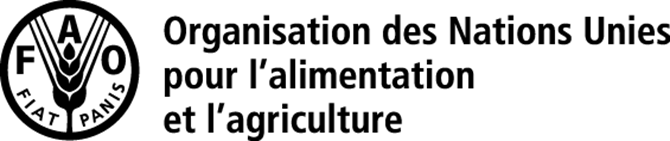 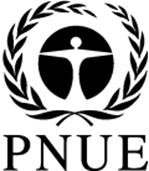 Table des MatièresINTRODUCTION1.	OBJET DE LA CIRCULAIRE PIC	12.	MISE EN OEUVRE DE LA CONVENTION DE ROTTERDAM	12.1	Autorités nationales désignées (article 4 de la Convention)	12.2	Notifications des mesures de réglementation finale visant à interdire ou réglementer strictement un produit chimique (article 5 de la Convention)	12.3	Propositions visant à inclure des préparations pesticides extrêmement dangereuses (article 6 de la Convention)	22.4	Produits chimiques soumis à la procédure PIC et distribution des documents d’orientation des décisions (article 7 de la Convention)	32.5	Notifications d’exportation (article 12 de la Convention)	32.6	Renseignements devant accompagner les produits chimiques exportés (article 13, paragraphe 1 de la Convention)	32.7	Réponse concernant l’importation future d’un produit chimique (article 10, paragraphes 2, 3 et 4 de la Convention)	42.8	Renseignements sur les réponses reçues concernant l’importation future d’un produit chimique (article 10, paragraphe 10, et article 11, paragraphe 2 de la Convention)	42.9	Echange de renseignements sur les produits chimiques dont le Comité d’étude des produits chimiques a recommandé l’inscription à l’annexe III mais pour lesquels la Conférence des Parties doit encore prendre une décision finale (décisions RC-3/3 et RC-4/4 et RC-6/8 de la Conférence des Parties)	52.10	Renseignements sur les mouvements de transit (article 14, paragraphe 5 de la Convention)	62.11	Questionnaire sur les definitions du terme « pesticide »	63.	RENSEIGNEMENTS SUPPLEMENTAIRES DESTINES AUX AUTORITES NATIONALES DESIGNEES	63.1	Renseignements sur l’état de ratifications de la Convention	63.2	Liste des documents et publications disponibles relatifs à la mise ne oeuvre de la Con-vention de Rotterdam	73.3	Kit des ressources sur la Convention de Rotterdam	8APPENDICE ISYNOPSIS DES NOTIFICATIONS DE MESURES DE RÉGLEMENTATION FINALE REÇUES DEPUIS LA DERNIERE CIRCULAIRE PIC	9APPENDICE IIPROPOSITIONS VISANT A INCLURE DES PREPARATIONS PESTICIDES EXTRÊMEMENT DANGEREUSES REÇUES DES PARTIES DANS LA PROCEDURE PIC	20APPENDICE IIIPRODUITS CHIMIQUES SOUMIS À LA PROCEDURE PIC	21APPENDICE IVRÉCAPITULATION DE TOUTES LES DECISIONS CONCERNANT L’IMPORTATION REÇUES DES PARTIES ET LES CAS OÙ DES RÉPONSES N’ONT PAS ÉTÉ SOUMISES	25APPENDICE VNOTIFICATIONS DE MESURE DE RÉGLEMENTATION FINALE POUR LES PRODUITS CHIMIQUES QUI NE SONT PAS INSCRITS A L’ANNEXE III	29APPENDICE VIECHANGE D’INFORMATIONS SUR LES PRODUITS CHIMIQUES DONT LE COMITE D’ETUDE DES PRODUITS CHIMIQUES A RECOMMANDE L’INSCRIPTION A L’ANNEXE III DE LA CONVENTION MAIS POUR LESQUELS LA CONFERENCE DES PARTIES N’A PAS ENCORE PRIS DE DECISION FINALE	50INTRODUCTIONOBJET DE LA CIRCULAIRE PICLa Convention de Rotterdam sur la procédure de consentement préalable en connaissance de cause applicable à certains produits chimiques et pesticides dangereux qui font l’objet d’un commerce international est entrée en vigueur le 24 février 2004. La Circulaire PIC a pour objet de communiquer à toutes les Parties, par l’intermédiaire des Autorités Nationales Désignées, les renseignements qui doivent être diffusés par le Secrétariat, conformément aux articles 4, 5, 6, 7, 10, 11, 13et 14 de la Convention. Toutefois, les documents d’orientation des décisions qui doivent être envoyés aux Parties conformément au paragraphe 3 de l’article 7, sont transmis séparément.La Circulaire PIC est publiée tous les six mois, en juin et décembre. La présente circulaire contient des informations concernant la période allant du 1er mai 2016 au 31 octobre 2016, reçues durant cette période. Afin de permettre un temps adéquat de traitement des renseignements pour la préparation de la Circulaire PIC, les renseignements reçus après le 31 octobre 2016 n’ont, en général, pas été inclus dans cette Circulaire et ils seront inclus dans la prochaine Circulaire PIC. Le Secrétariat s’est efforcé de faire en sorte que les renseignements figurant dans cette Circulaire PIC soient à la fois complets et exacts. Les Autorités Nationales Désignées sont invitées à vérifier les renseignements correspondant à leur pays et à communiquer au Secrétariat toute erreurs, incohérence ou omission qu’elles aperçoivent.2.	MISE EN OEUVRE DE LA CONVENTION DE ROTTERDAM2.1	Autorités nationales désignées (article 4 de la Convention)Conformément au paragraphe 4 de l’article 4 de la Convention, le Secrétariat informe les Parties des notifications de désignations ou des changements des Autorités Nationales Désignées (AND). Une liste complète des AND contenant toutes les coordonnées est adressée avec la présente Circulaire PIC. Les AND peuvent également accéder à cette information sur le site Internet Convention de Rotterdam (www.pic.int).2.2	Notifications des mesures de réglementation finale visant à interdire ou réglementer strictement un produit chimique (article 5 de la Convention) Conformément au paragraphe 3 de l’article 5 de la Convention, le Secrétariat doit diffuser des résumés des notifications de mesures de réglementation finales reçues dont il a vérifié qu’elles contiennent bien tous les renseignements demandés à l’annexe I de la Convention. En outre, le Secrétariat doit également diffuser un résumé des toutes les notifications de mesures de réglementation finales reçues, y compris des renseignements reçus qui ne contiennent pas toutes les informations requises. Un résumé de toutes les notifications de mesures de réglementation finales visant à interdire ou strictement réglementer certains produits chimiques, émanant des Parties depuis la dernière Circulaire PIC a été préparé. L’appendice I, partie A, de la Circulaire PIC contient un résumé de chaque notification dont il a été vérifié tous les renseignements demandés à l’annexe I de la Convention. La partie B du même appendice contient une liste des notifications reçues pendant la même période dont le Secrétariat a vérifié ne contiennent pas tous les renseignements demandés à l’annexe I de la Convention. Enfin, la partie C présente une liste des notifications reçues qui sont encore en cours de vérification par le Secrétariat. La partie A de l’appendice V contient un résumé tabulaire des notifications de mesures de réglementation finales concernant les produits chimiques interdits ou strictement réglementés émanant des Parties de septembre 1998 au présent et dont il a été vérifié qu’elles contiennent tous les renseignements demandés à l’annexe I de la Convention. Lorsqu’une notification supplémentaire, dont il a été vérifié qu’elle contient tous les renseignements demandés à l’annexe I, a été soumise pour un de ces produits chimiques par une seconde région considérée aux fins de la procédure PIC provisoire, elle sera envoyée au Comité intérimaire d’étude des produits chimiques qui évaluera la candidature de ce produit à l’inclusion à l’annexe III de la Convention.Les Parties ayant adopté des mesures de réglementation finales doivent le notifier au Secrétariat dans les délais établis aux paragraphes 1 et 2 de l’article 5. Le Secrétariat voudrait attirer l’attention des Parties sur les produits chimiques pour lesquels il existe déjà au moins une notification et il encourage les Parties à donner la priorité à ces produits chimiques lorsqu’elles préparent les notifications de la mesure de réglementation finale.La partie B de l’appendice V contient une liste de toutes les notifications reçues pendant la même période dont il a été vérifié qu’elles ne contiennent pas tous les renseignements demandés à l’annexe I de la Convention.Les renseignements sur les notifications émanant des Parties concernant les produits chimiques inscrits à l’annexe III de la Convention et dont il a été vérifié qu’elles contiennent bien tous les renseignements demandés à l’annexe I de la Convention, ont été inclus sur le site web de la Convention (www.pic.int) dans la section intitulée « Base de données des notifications ». Un résumé de toutes les notifications reçues avant l’adoption de la Convention (conformément à la procédure PIC originale) a été publié dans la Circulaire PIC X en décembre 1999 et est disponible sur le site web de la Convention de Rotterdam (www.pic.int). Les notifications soumises avant l’adoption de la Convention ne remplissent pas les conditions de l’annexe I, car les renseignements devant figurer dans les notifications selon la procédure PIC originale étaient différents des renseignements demandés par la Convention. Il faut noter bien que les Parties ne soient pas obligées de transmettre à nouveau des notifications qu’elles ont déjà transmises selon la procédure PIC originale (paragraphe 2 de l’article 5 de la Convention), elles peuvent considérer de le faire pour les produits chimiques qui ne sont pas actuellement inscrits à l’annexe III si des renseignements justificatifs suffisants sont disponibles. Afin de faciliter la présentation des notifications, un Formulaire de notification de mesure de réglementation finale visant à interdire ou strictement réglementer un produit chimique et des instructions à suivre pour le compléter ont été développés. Il est possible d’obtenir des copies du formulaire et des instructions sur le site web de la Convention de Rotterdam (www.pic.int) ou, sur demande, au Secrétariat (pic@fao.org ou pic@pic.int et pic@brsmeas.org). Les notifications de mesure de réglementation finale doivent être présentées par le canal officiel de communication de la Partie, comme par exemple l’Autorité nationale désignée.2.3	Propositions visant à inclure des préparations pesticides extrêmement dangereuses (article 6 de la Convention) Conformément au paragraphe 2 de l’article 6 de la Convention, le Secrétariat diffusera des résumés des propositions visant à inclure des préparations pesticides extrêmement dangereuses dans la procédure PIC, dont le Secrétariat aura vérifié qu’elles contiennent bien les renseignements demandés à la partie 1 de l’annexe IV à la Convention.Les résumés des propositions émanant des Parties se trouvent dans la partie A de l’appendice II de la Circulaire PIC. Dans la partie B de ce même appendice se trouve une liste des Parties ayant soumis des propositions qui sont encore en cours de vérification par le Secrétariat.Afin de faciliter la présentation des notifications, un formulaire de rapport sur les incidents de santé humaineconcernant les préparations pesticides extrêmement dangereuses et un formulaire de rapport sur les incidents environnementaux concernant les préparations pesticides extrêmement dangereuses a ont été préparés. Il est possible d’obtenir des copies du formulaire et les instructions à suivre pour les remplir sur le site web de la Convention de Rotterdam (www.pic.int) ou, sur demande, au Secrétariat (pic@fao.org ou pic@pic.int et pic@brsmeas.org). La proposition doit être présentée par le canal officiel de communication de la Partie, comme par exemple l’Autorité nationale désignée.2.4	Produits chimiques soumis à la procédure PIC et distribution des documents d’orientation des décisions (article 7 de la Convention) L’appendice III de la Circulaire PIC contient la liste de tous les produits chimiques qui sont actuellement à l’annexe III de la Convention et qui sont soumis à la procédure PIC, leurs catégories (pesticide, produit chimique industriel et préparation pesticide extrêmement dangereuse) et la date du premier envoi du document d’orientation des décisions correspondant aux autorités nationales désignées. De plus, la Conférence des Parties, dans sa décision RC-7/5, a décidé d’établir un groupe de travail intersession pour étudier les cas dans lesquels la Conférence des Parties n’a pas été en mesure de parvenir à un consensus sur l’inclusion d’un produit chimique, de développer des possibilités d’améliorer l’efficacité du processus et de développer des propositions pour améliorer les flux d’informations appuyant la Procédure de consentement préalable en connaissance de cause pour ces produits chimiques. Le groupe présentera un rapport sur ses travaux à la Conférence des Parties lors de sa huitième réunion du 24 avril au 5 mai 2017 à Genève, Suisse.2.5	Notifications d’exportation (article 12 de la Convention)L’article 12 et l’annexe V de la Convention établissent les dispositions et les renseignements demandés concernant la notification d’exportation. Lorsqu’un produit chimique interdit ou strictement réglementé par une Partie est exporté depuis son territoire, cette Partie présentera une notification d’exportation à la Partie importatrice, qui doit comprendre les informations de l’annexe V. La Partie importatrice doit accuser réception de la notification d’exportation.Lors de sa troisième réunion, la Conférence des Parties a demandé au Secrétariat de développer un formulaire standard pour la notification d’exportation afin d’aider les Partie à satisfaire à leurs obligations dans le cadre de la Convention. Des copies du formulaire sont disponibles sur le site web de la Convention (www.pic.int) ou sur demande auprès du Secrétariat (pic@fao.org ou pic@pic.int et pic@brsmeas.org). Les Parties sont encouragées à utiliser ce formulaire pour accuser réception de la notification d’exportation. Si des formulaires conçus au niveau national satisfaisant aux exigences de renseignements demandés à l’annexe V de la Convention sont déjà disponibles, les Parties peuvent continuer à les utiliser.Lors de sa septième réunion, dans la décision RC-7/2, la Conférence des Parties a prié les Parties d’assurer la mise en œuvre effective de la Convention y compris les obligations prévues au paragraphe 2 (c) de l’article 11 et à l’article 12 de la Convention.2.6	Renseignements devant accompagner les produits chimiques exportés (article 13, paragraphe 1 de la Convention)Conformément au paragraphe 1 de l’article 13 de la Convention, l’Organisation mondiale des Douanes (OMD) a attribué à chaque produit chimique ou groupe de produits chimiques inscrits à l’annexe III de la Convention un code déterminé relevant du Système harmonisé de codification. Ces codes sont entrés en vigueur le 1er janvier 2007. En ce qui concerne les produits chimiques inscrits à l’annexe III après 2011, lesdits codes devraient être attribués par l’OMD en 2017.Chaque Partie veille à ce que, lorsqu’un code du système harmonisé a été attribué à un produit chimique inscrit à l’annexe III, il soit inscrit sur le document d’expédition accompagnant l’exportation.Vous pouvez également trouver un tableau contenant ces informations sur le site web de la Convention de Rotterdam (www.pic.int).2.7	Réponse concernant l’importation future d’un produit chimique (article 10, paragraphes 2, 3 et 4 de la Convention)Conformément au paragraphe 2 de l’article 10 de la Convention, chaque Partie remet au Secrétariat, dès que possible, et en tout état de cause au plus tard neuf mois après la date d’envoi du document d’orientation des décisions, une réponse concernant l’importation future du produit chimique concerné. Si une Partie modifie cette réponse, cette Partie présente immédiatement la réponse révisée au Secrétariat.Conformément au paragraphe 7 de l’article 10 de la Convention, au plus tard à la date d’entrée en vigueur pour une Partie de la Convention, chaque Partie doit transmette au Secrétariat une réponse concernant l’importation de chaque produit chimique figurant à l’annexe III de la Convention.Conformément au paragraphe 4 de l’article 10 de la Convention, la réponse consiste soit en une décision finale, soit en une décision provisoire. La réponse provisoire peut comprendre une décision provisoire concernant l’importation. La réponse doit s’appliquer à la catégorie ou aux catégories indiquée(s) à l’annexe III de la Convention.Au 31 octobre 2016, les Parties suivantes ont fourni des réponses concernant l’importation pour l’ensemble des 47 produits chimiques inscrits à l’annexe III de la Convention: l’Albanie, l’Australie, le Brésil, la Chine, les Iles Cook, Maurice, le Niger, la République unie de Tanzanie, le Sénégal, la Serbie, la Suisse et le Tchad. 131 Parties n’ont toujours pas présenté de réponse pour un ou plusieurs produits chimiques inscrits à l’annexe III de la Convention. Les 11 Parties suivantes n’ont présenté aucune réponse concernant l’importation: l’Afghanistan, le Botswana, Djibouti, les Iles Marshall, le Lesotho, les Maldives, le Monténégro, la Namibie, Saint-Vincent-et-les-Grenadines, la Somalie et l’Ukraine. Quand la Convention entre en vigueur pour les nouvelles Parties, le Secrétariat envoie une lettre de bienvenue contenant toutes les informations pertinentes à la mise en œuvre de la Convention avec requête de soumission des réponses en suspens concernant l’importation.La liste des « cas où une réponse n’a pas été donnée » à l’appendice IV de la Circulaire PIC rappelle la nécessité de soumettre les réponses concernant l’importation pour tous les produits chimiques à l’annexe III. Afin de faciliter la présentation des réponses concernant l’importation, un Formulaire de réponse concernant l’importation et des instructions à suivre pour le complèter ont été préparés. Il est possible d’obtenir des copies du formulaire et les instructions sur le site web de la Convention de Rotterdam (www.pic.int) ou, sur demande, au Secrétariat (pic@fao.org ou pic@pic.int et pic@brsmeas.org).Les réponses concernant l’importation doivent être présentées par le canal officiel de communication de la Partie.2.8	Renseignements sur les réponses reçues concernant l’importation future d’un produit chimique (article 10, paragraphe 10, et article 11, paragraphe 2 de la Convention)Conformément au paragraphe 10 de l’article 10, le Secrétariat doit informer, tous les six mois, toutes les Parties des réponses qu’il a reçues, en joignant des renseignements concernant les mesures législatives ou administratives sur lesquelles sont fondées les décisions, lorsque ces renseignements sont disponibles. Le Secrétariat doit également informer les Parties des cas où une réponse n’a pas été donnée.A partir de ce volume (XLIV – décembre 2016), la Circulaire PIC a été rationalisée. L’appendice IV contient une vue d’ensemble des nouvelles réponses concernant l’importation reçues dans les six derniers mois. Les autres parties de l’appendice IV qui comprennent toutes les réponses concernant l’importation et une liste des Parties qui n’ont pas transmis de réponse concernant l’importation sont disponibles via un lien hypertext vers la base de données en ligne sur le site web de la Convention. L’objectif est de mieux utiliser la base de données en ligne laquelle est mise à jour en permanence. Le CD-ROM contient l’édition précédente de la Circulaire PIC (XLIII – 12 juin 2016) qui inclut un registre complet de toutes les réponses concernant l’importation soumises jusqu’au 30 avril 2016. Le Secrétariat encourage les Parties à soumettre les réponses en suspens concernant l’importation de chacun des 47 produits chimiques inscrits à l’annexe III de la Convention et veut attirer l’attention des Autorités Nationales Désignées sur le paragraphe 2 de l’article 11 de la Convention, en relation avec les cas dans lesquels aucune réponse ou bien aucune réponse provisoire ne contenant pas de décision provisoire n’aurait été transmise.2.9	Echange de renseignements sur les produits chimiques dont le Comité d’étude des produits chimiques a recommandé l’inscription à l’annexe III mais pour lesquels la Conférence des Parties doit encore prendre une décision finale (décisions RC-3/3 et RC-4/4 et RC-6/8 de la Conférence des Parties)L’article 14, paragraphe 1 établit que, conformément aux objectifs de la Convention, chaque Partie devra faciliter a) l’échange d’informations scientifiques, techniques, économiques et légales concernant les produits chimiques dans le cadre de cette Convention, y compris les informations toxicologiques, écotoxicologiques et celles relevant de la sécurité, b) l’accès aux informations accessibles au public sur les mesures de réglementation nationales en rapport avec les objectifs de cette Convention, et c) l’accès des autres Parties aux renseignements sur les mesures de réglementation nationales qui réglementent strictement une ou plusieurs utilisations du produit chimique concerné, directement ou bien par le biais du Secrétariat.La Conférence des Parties, dans sa décision RC-3/3 et RC-4/4 sur l’inclusion de l’amiante chrysotile à l’annexe III et dans sa décision RC-6/8 sur les préparations liquides (concentré émulsifiable et concentré soluble) contenant des quantités de dichlorure de paraquat supérieures ou égales à 276 g/L, correspondant au paraquat ion supérieur ou égal à 200 g/L pour l’inscription à l’annexe III de la Convention de Rotterdam, a encouragé les Parties à utiliser toutes les informations disponibles sur ce produit chimique pour aider les autres, en particulier les pays en développement et les pays à économies en transition, à prendre des décisions en connaissance de cause concernant son importation et gestion et à informer les autres Parties des ces décisions en utilisant les dispositions sur l’échange de renseignements établies à l’article 14 de la Convention. Vous pouvez trouver le texte complet de ces décisions à l’annexe I des rapports des respectives réunions de la Conférence des Parties (UNEP/FAO/RC/COP.3/26 et UNEP/FAO/RC/COP.4/24 et UNEP/FAO/RC/COP.6/20).Conformément à ces décisions et afin de promouvoir l’échange d’informations sur ces produits chimiques, l’appendice VI de la Circulaire PIC a été ajoutée à la Circulaire et divisé en deux Parties.La partie A fournit une référence aux informations émanant des Parties sur les décisions nationales concernant la gestion d’amiante chrysotile et des préparations liquides (concentré emulsifiable et concentré soluble) contenant des quantités de dichlorure de paraquat supérieures ou égales à 276 g/L, correspondant au paraquat ion supérieur ou égal à 200 g/L . Il s’agit d’un résumé tabulaire fournissant des détails sur la Partie qui a fourni l’information, avec la Circulaire PIC à travers laquelle l’information a été diffusée et le lien vers la page pertinente du site web de la Convention de Rotterdam où l’information peut être trouvée. Dans la section « Produits chimiques recommandés pour inscription » sur le site web de la Convention, vous pouvez également trouver des informations additionnelles sur ces produits chimiques y compris les notifications de mesure de réglementation finale et la documentation d’appoint fourni au Comité d’étude des produits chimiques et le projet de document d’orientation des décisions.La partie B contient une liste des décisions sur l’importation future d’amiante chrysotile et des préparations liquides (concentré emulsifiable et concentré soluble) contenant des quantités de dichlorure de paraquat supérieures ou égales à 276 g/L, correspondant au paraquat ion supérieur ou égal à 200 g/L qui ont été soumises par les Parties conformément à l’article 14. Ces décisions concernant l’importation sont diffusées aux seules fins de l’information et ne constituent pas une partie de la procédure PIC juridiquement contraignante.Vous pouvez accéder à ces informations et aux informations additionnelles en rapport avec le travail du Comité d’examen des produits chimiques sur ce produit directement sur le site web de la Convention (www.pic.int). 2.10	Renseignements sur les mouvements de transit (article 14, paragraphe 5 de la Convention) Comme indiqué dans l’article 14, paragraphe 5, de la Convention, toute Partie ayant besoin d’information concernant les mouvements de transit sur son territoire de produits chimiques énumérés à l’annexe III de son rapport devront informer de leur besoins au Secrétariat, qui en informera toutes les Parties.Depuis la dernière Circulaire PIC, aucune Partie n’a signalé au Secrétariat le besoin de renseignements sur les mouvements de transit à travers son territoire des produits chimiques de l’annexe III.2.11	Questionnaires sur les definitions du terme « pesticide » Lors de la septième réunion de la Conférence des Parties à la Convention de Rotterdam, les Parties a demandé au Secrétariat de se pencher sur les problèmes liés à l’application par les Parties des différentes définitions des pesticides. En outre, il a été décidé que le Secrétariat préparerait un document destiné à informer les Parties des différentes définitions existantes du terme « pesticides » et des incidences de l’emploi de ces définitions par les Parties sur la mise en oeuvre de la Convention. Il effecturerait également une enquête sur l’emploi des diverses définitions et en communiquerait les résultats sur le site web de la Convention ainsi que dans la Circulaire PIC. En réponse à cette demande, le Secrétariat, en coopération avec l’équipe de gestion des pesticides de la FAO, à développé un questionnaire composé de trois questions de base relatives à l’existence d’une définition du terme « pesticide » et dune base juridique d’une telle définition, les défis qui se présentent avec cette définition et enfin toute autre information considérée comme pertinente dans ce contexte.Le questionnaire a été lancé sur le site web de la Convention. Au total, 29 Parties ont transmit leurs réponses au questionnaire. Un rapport et des informations détaillées sur les réponses seront disponibles sur le site web de la Convention et sous la forme d’un document d’information de la huitième réunion de la Conférence des Parties.3.	RENSEIGNEMENTS SUPPLEMENTAIRES DESTINES AUX AUTORITES NATIONALES DESIGNEES3.1	Renseignements sur l’état de ratifications de la ConventionLa Convention est entrée en vigueur le 24 février 2004, 90 jours après la date du dépôt du cinquantième instrument de ratification, d’acceptation, d’approbation ou d’adhésion. Pour chaque Etat ou organisation régionale d’intégration économique qui ratifie, accepte, approuve cette Convention ou qui y a adhéré après le dépôt de ce cinquantième instrument, la Convention entrera en vigueur le 90ème jour après la date du dépôt par cet Etat ou organisation régionale d’intégration économique des instruments de ratification, d’acceptation, d’approbation ou d’adhésion.Au 31 octobre 2016 on comptait 155 Parties à la Convention de Rotterdam. Les Parties comprennent : l’Afrique du Sud, l’Albanie, l’Allemagne, Antigua-et-Barbuda, l’Arabie Saoudite, l’Argentine, l’Arménie, l’Australie, l’Autriche, le Bahreïn, la Belgique, le Belize, le Bénin, la Bolivie (Etat plurinational de), la Bosnie Herzégovine, le Botswana, le Brésil, la Bulgarie, le Burkina Faso, le Burundi, le Cambodge, le Cameroun, le Canada, le Cap-Vert, le Chili, la Chine, Chypre, la Colombie, les Iles Cook, la Corée (République de), le Costa Rica, la Côte d’Ivoire, la Croatie, Cuba, le Danemark, Djibouti, la Dominique, El Salvador, les Emirats Arabes Unis, l’Equateur, l’Erythrée, l’Espagne, l’Estonie, l’Ethiopie, la Fédération de Russie, la Finlande, la France, le Gabon, la Gambie, la Géorgie, le Ghana, le Grèce, le Guatemala, la Guinée, la Guinée-Bissau, la Guinée équatoriale, la Guyane, le Honduras, la Hongrie, l’Inde, l’Indonésie, l’Iran (République islamique de), l’Irlande, l’Israël, l’Italie, la Jamaïque, le Japon, la Jordanie, le Kazakhstan, le Kenya, le Kirghizstan, le Kuwait, la Lettonie, le Liban, le Libéria, la Jamahiriya arabe libyenne, le Lesotho, le Liechtenstein, la Lituanie, le Luxembourg, Madagascar, la Malaisie, le Malawi, les Maldives, le Mali, le Maroc, les Iles Marshall, la Mauritanie, la Maurice, le Mexique, la Mongolie, le Monténégro, le Mozambique, la Namibie, le Népal, le Nicaragua, le Niger, le Nigeria, la Norvège, la Nouvelle Zélande, Oman, l’Ouganda, le Pakistan, le Panama, le Paraguay, les Pays-Bas, le Pérou, les Philippines, la Pologne, le Portugal, le Qatar, la République arabe syrienne, la République Démocratique du Congo, la République démocratique populaire lao, la République de Moldova, la République dominicaine, la République du Congo, la République populaire démocratique de la Corée, la République Tchèque, la République unie de la Tanzanie, l’ex-République yougoslave de Macédoine, la Roumanie, le Rwanda, le Royaume-Uni de Grande-Bretagne et d’Irlande du nord, Saint-Kitts-et-Nevis, Saint-Vincent-et-les-Grenadines, les Samoa, Sao Tomé-et-Principe, le Sénégal, la Serbie, Singapour, la Slovaquie, la Slovénie, la Somalie, le Soudan, le Sri Lanka, la Suède, la Suisse, le Suriname, le Swaziland, le Tchad, la Thaïlande, le Togo, les Tonga, Trinité-et-Tobago, la Tunisie, l’Ukraine, l’Union européenne, l’Uruguay, le Venezuela (République bolivarienne de), le Viêt Nam, le Yémen, la Zambie et le Zimbabwe.Pour les Parties auxquelles la Convention est entrée en vigueur après le 31 octobre 2016, tous les renseignements apparaîtront dans la prochaine Circulaire PIC.Si vous désirez avoir une liste complète et ajournée des Etats et des organisations régionales d’intégration économique ayant consentis à être liés à  la Convention de Rotterdam vous pouvez consulter le site web de la Convention (www.pic.int).3.2	Liste des documents et publications disponibles relatifs à la mise ne oeuvre de la Con-vention de RotterdamLes documents ci-après sont liés à la mise en œuvre de la Convention de Rotterdam.Ils peuvent être obtenus sur le site web de la Convention de Rotterdam (www.pic.int) ou sur demande auprès du Secrétariat (pic@fao.org ou pic@pic.int et pic@brsmeas.org): Convention de Rotterdam sur la procédure de consentement préalable en connaissance de cause applicable à certains produits chimiques et pesticides dangereux qui font l’objet d’un commerce international (disponible en arabe, anglais, chinois, espagnol, français et russe);Documents d’orientation des décisions concernant chaque produit chimique à l’annexe III de la Convention (disponible en anglais, français et espagnol); Formulaire et renseignements pour les notifications de mesures de réglementation finales visant à interdire ou à strictement réglementer un produit chimique (disponible en anglais, français et espagnol); Formulaire et renseignements pour les réponses concernant l’importation (disponible en anglais, français et espagnol); Formulaires et renseignements pour rapport sur les incidents de santé humaine et les incidents environnementaux concernant les préparations pesticides extrêmement dangereuses (PPED) (disponible en anglais, français et espagnol);Formulaire et renseignements pour les notifications d’exportation (disponible en anglais, français et espagnol);Formulaire pour la désignation d’une Autorité Nationale désignées (disponible en anglais, français et espagnol);Registre des Autorités Nationales Désignées pour la Convention de Rotterdam (disponible en anglais);Toutes les Circulaires PIC précédentes (anglais, français et espagnol).3.3	Kit des ressources sur la Convention de RotterdamLe Kit des Ressources est un recueil de publications contenant des informations sur la Convention de Rotterdam. Il a été préparé en ayant à l’esprit une gamme d’utilisateurs finaux comprenant le grand public, les AND et les Parties prenantes concernées par l’application de la Convention. Il comprend des éléments permettant d’aider les activités de sensibilisation, des informations techniques détaillées et des supports pour la formation visant à faciliter l’application de la Convention. Tous les documents contenus dans le kit de ressources sont disponibles sur le site web de la Convention de Rotterdam (www.pic.int) ou sur demande auprès du Secrétariat (pic@fao.org ou pic@pic.int et pic@brsmeas.org). Le Guide par étapes est un document élaboré comme introduction au Kit des Ressources et aux publications qu’il contient. Il expose brièvement les grandes lignes du contenu de chaque publication, indique le public visé et présente une liste des langues dans lesquelles elles sont disponibles (la plupart des publications sont disponibles en six langues). Pour toute question concernant le développement et les opérations de la Convention de Rotterdam, n’hésitez pas à contacter le Secrétariat provisoire aux adresses suivantes:APPENDICE ISYNOPSIS DES NOTIFICATIONS DE MESURES DE RÉGLEMENTATION FINALE REÇUES DEPUIS LA DERNIERE CIRCULAIRE PICCet appendice est composé en trois parties :Partie A:	Résume de chaque notification de mesure de réglementation finale dont il a été vérifié qu’elle contient tous les renseignements stipulés dans l’annexe I de la conventionNotifications de mesures de réglementation finale dont il a été vérifié qu’elles contiennent tous les renseignements stipulés dans l’annexe I de la Conventions reçues entre le 1er mai 2016 et le 31 octobre 2016.Partie B:	Informations sur les notifications de mesure de réglementation finale dont il a été vérifié qu’elles ne contiennent pas tous les renseignements stipulés dans l’annexe I de la conventionNotifications des mesures de réglementation finale dont il a été vérifié qu’elles ne contiennent pas les renseignements stipulés dans l’annexe I de la convention, entre le 1er mai 2016 et le 31 octobre 2016.Partie C:	Notifications de mesure de réglementation finale en cours de vérificationNotifications des mesures de réglementation finale reçues par le Secrétariat mais pour lesquelles la vérification est encore en cours.Synopsis des notifications de mesure de réglementation finale reçues depuis la derniere Circulaire PICPARTIE ARESUME DE CHAQUE NOTIFICATION DE MESURE DE REGLAMENTATION FINALE DONT LE SECRETARIAT A VERIFIE QU’ELLE CONTIENT TOUS LES RENSEIGNEMENTS STIPULES DANS L’ANNEXE I DE LA CONVENTIONBrésilNom chimique: Dithiophosphate de O,O-diethyle et d'ethylthiomethyleCatégorie pour laquelle a été prise la mesure de réglementation finale: PesticideMesure de réglementation finale: Le produit chimique est interditEmplois interdits par la mesure de réglementation finale: Toutes les utilisations.Emplois qui demeurent autorisés: Aucun.Mesure de réglementation finale a-t-elle été prise après une évaluation des risques et des dangers?: OuiRésumé de la mesure de réglementation finale: Interdiction de tous les produits techniques et formulés basés sur la substance active phorate. Par conséquent, la production, l’utilisation, la commercialisation, l’importation et l’exportation du phorate ont été interdites.Les raisons ayant motivé la mesure de réglementation finale étaient liées à: La santé humaine.Résumé des dangers et risques connus pour la santé des personnes: Le phorate était un insecticide autorisé au Brésil exclusivement pour l’agriculture dans les cultures de coton, de pommes de terre, de café, de haricots et de maïs. En 2008 l’Agence nationale brésilienne de veille sanitaire (ANVISA) a lancé une réévaluation du phorate due à des indications de toxicité aiguë et de neurotoxicité de cette substance active des pesticides.La loi du Brésil prévoit qu’il est possible de révoquer l’homologation des pesticides dans le pays s’ils présentent les caractéristiques suivantes liées à la santé des personnes: s’il n’y a pas d’antidote ou de traitement efficace au Brésil, s’il est constaté qu’ils sont tératogènes, mutagènes, carcinogènes; s’ils provoquent des troubles hormonaux et des dommages au système reproductif ou s’il sont plus dangereux pour les personnes que ce que des études menées sur des animaux de laboratoire ont démontré.Le phorate et ses métabolites sont facilement absorbés par la peau et les membranes muqueuses et il bloque de façon irréversible l’activité catalytique de l’acétylcholinestérase (AChE), l’enzyme jouant un rôle de médiation dans l’hydrolyse de l’acétylcholine en acide acétique et en choline. Ils interrompent ainsi la transmission des impulsions nerveuses dans la synapse cholinergique du système nerveux central (CNS), du système nerveux autonome (ANS) et de la jonction neuromusculaire. L’inactivation du AChE provoque une hyperstimulation cholinergique par l’accumulation de l’acétylcholine dans la fente synaptique. Le phorate est considéré comme un des inhibiteurs organophosphates AChE les plus toxiques, avec une DL 50 orale moyenne chez les rats allant de 1,4 à 10 mg/kg de poids corporel.Le phorate peut provoquer des manifestations cliniques complexes chez l’homme comme l’encéphalopathie, le syndrome intermédiaire et la polynéuropathie, décrites par différents auteurs (Young, Jung; Ayer, 1979; Kashyap et al., 1984; WHO/FAO, 1988; Kusic et al., 1991; Dobozy, 1998; Das and Jena, 2000; Thanal, 2001; Jayakumar, 2002; Mission, 2006; Peter; Prabhakar; Picharnuthu, 2008 a; 2008 b).Toutefois, il n’y a pas eu de cas de syndrome intermédiaire ou de polynéuropathie chez les animaux de laboratoire qui ont reçu du phorate, ce qui prouve que ce pesticide est plus toxique pour l’homme qu’il n’est démontré dans les tests avec des animaux de laboratoire, un critère prohibitif pour l’homologation d’un pesticide au Brésil.A part ses effets neurotoxiques, le phorate a montré son potentiel à causer des effets indésirables dans le processus de régulation endocrinienne des hormones stéroïdiennes chez l’homme (Usmani, 2003), ce qui pourrait contribuer à un nombre croissant de cancers (Alavanja, et al., 2002; Mahajan et al., 2006; Koutros et al., 2010).En ce qui concerne l’exposition humaine, Usha et Harikrishnan (2004) ont signalé plusieurs cas d’empoisonnement aigu chez certaines communautés du Kerala, Inde. Parmi ces cas, 5 qui ont eu lieu entre 1999 et 2002, sont associés à l’exposition au phorate. Selon les auteurs, 12 personnes environ habitant des zones de plantations de bananes ont été gravement empoisonnées par le phorate en juillet 1999.Après l’utilisation du produit, il a plu sur la région causant l’évaporation rapide du produit qui s’est étendu aux zones limitrophes, atteignant les maisons. Peu après l’application du produit, les symptômes sont apparus et les personnes atteintes ont dû être hospitalisées. En juin 2001, un garçon de 16 ans est mort suite à une exposition professionnelle au phorate pendant une période d’une semaine. La même année, 40 travailleuses agricoles dans une plantation de thé ont été intoxiquées pendant la récolte. Les symptômes sont apparus 30 minutes après l’exposition, avec sensation de vertiges, étourdissements, vision trouble et vomissements. Trente-sept femmes étaient plus gravement atteintes et ont été hospitalisée pendant deux jours. Les auteurs ont signalé qu’en juillet 2002, 31 enfants d’une école primaire ont été empoisonnés par le phorate appliqué dans une plantation près de l’école. Les enfants ont présenté des maux de tête persistants, des douleurs à la poitrine, des difficultés respiratoires, nausées, vertiges, vision brouillée et douleurs à l’estomac; l’un d’eux a manifesté des contractions musculaires involontaires et des convulsions même 24 heures après le traitement.Le 21 juillet 2006, 20 habitants du village de Salkiana, dans le district de Jalandhar, Inde, ont dû être hospitalisés d’urgence après que des symptômes neurotoxiques par exposition aiguë au phorate avaient été observés. Le produit avait été utilisé dans un champ de canne à sucre très proche. Les étudiants d’une école primaire ont été les plus atteints. Les enseignants et les étudiants ont commencé à se plaindre d’une odeur bizarre et d’essoufflement, soudain un étudiant s’est évanoui et ensuite les autres ont aussi commencé à s’évanouir. En dix minutes, 16 étudiants se sont évanouis après avoir inspiré quelque chose de toxique. En plus des difficultés respiratoires, les symptômes les plus fréquents étaient un malaise, des maux de tête, une irritation des yeux, des étourdissements, nausées, vomissements, le larmoiement, la salivation, des crampes musculaires excessives et des douleurs. Six jours après l’exposition au phorate, plusieurs patients présentaient encore des symptômes tels qu’une irritation des yeux, une réaction dermiques et un malaise général (Mission, 2006).Plusieurs études montrent que les travailleurs agricoles exposés au phorate, sont victimes d’empoisonnement et de mort liés à une toxicité caractéristique de l’ingrédient actif. L’exposition devient encore plus dangereuse du fait des difficultés liées à la disponibilité et/ou l’inefficacité du EPP. De plus, ces différentes questions sociales (faible niveau d’éducation et faible revenu) et biologiques (âge et genre) sont des facteurs qui augmentent le risque et la gravité de l’empoisonnement causé par cet organophosphoré. Par conséquent, suite à la réévaluation des effets du phorate sur la santé, terminée en 2015, l’ANVISA a conclu que cet ingrédient actif des pesticides peut induire des troubles hormonaux chez l’homme et qu’il est plus toxique chez l’homme qu’il n’a été démontré dans des test avec animaux de laboratoire, ce qui est un critère prohibitif pour l’homologation de pesticides au Brésil.Le phorate a été interdit au Brésil le 16 mars 2014, où il n’avait plus été commercialisé depuis 2011.Effet escompté de la mesure de réglementation finale sur la santé humaine: Eliminer les risques posés par le phorate.Date de prise d’effet de la mesure de réglementation finale: 16/03/2015JaponNom chimique: Sulfite de 1,2,3,4,7,7-hexachloro-8,9,10-trinorborn-2-ène-5,6-ylène diméthyleCatégorie pour laquelle a été prise la mesure de réglementation finale: PesticideMesure de réglementation finale: Le produit chimique est interditEmplois interdits par la mesure de réglementation finale: Produits chimiques agricoles.Catégorie pour laquelle a été prise la mesure de réglementation finale: Produit à usage industrielMesure de réglementation finale: Le produit chimique est interditEmplois interdits par la mesure de réglementation finale: Tous les emplois.Mesure de réglementation finale a-t-elle été prise après une évaluation des risques et des dangers?: OuiRésumé de la mesure de réglementation finale: Ce produit chimique est désigné comme produit chimique de classe I. Il est interdit de produire, d’importer ou d’utiliser cette substance chimique. La vente et l’emploi de ce produit chimique en tant que produit chimique agricole sont interdits.Les raisons ayant motivé la mesure de réglementation finale étaient liées à: La santé humaine.Résumé des dangers et risques connus pour la santé des personnes: Ce produit chimique est persistant, très bioaccumulable et toxique à long terme chez les personnes.Effet escompté de la mesure de réglementation finale sur la santé humaine: Réduction de l’exposition des personnes à cette substance avec la suppression progressive de son utilisation.Date de prise d’effet de la mesure de réglementation finale: 01/05/2014JaponNom chimique: HexabromocyclododécaneCatégorie pour laquelle a été prise la mesure de réglementation finale: Produit à usage industrielMesure de réglementation finale: Le produit chimique est interditEmplois interdits par la mesure de réglementation finale: Toutes les utilisations.Mesure de réglementation finale a-t-elle été prise après une évaluation des risques et des dangers?: OuiRésumé de la mesure de réglementation finale: Ce produit chimique est désigné parmi les substances chimiques spécifiées de classe I. Il est interdit de produire, importer ou utiliser cette substance chimique.Les raisons ayant motivé la mesure de réglementation finale étaient liées à: La santé humaine.Résumé des dangers et risques connus pour la santé des personnes: Ce produit chimique est persistant, extrêmement bioaccumulatif et a une toxicité à long terme chez l’homme.Effet escompté de la mesure de réglementation finale sur la santé humaine: Réduction de l’exposition humaine avec l’abandon progressif de son utilisation.Date de prise d’effet de la mesure de réglementation finale: 01/05/2014JaponNom chimique: Phénol, pentachloro-Catégorie pour laquelle a été prise la mesure de réglementation finale: PesticideMesure de réglementation finale: Le produit chimique est interditEmplois interdits par la mesure de réglementation finale: Produits chimiques agricoles.Catégorie pour laquelle a été prise la mesure de réglementation finale: Produit à usage industrielMesure de réglementation finale: Le produit chimique est interditEmplois interdits par la mesure de réglementation finale: Tous les emplois.Mesure de réglementation finale a-t-elle été prise après une évaluation des risques et des dangers?: OuiRésumé de la mesure de réglementation finale: Ce produit chimique est désigné comme produit chimique de classe I. Il est interdit de produire, d’importer ou d’utiliser cette substance chimique. La vente ou l’emploi de ce produit chimique en tant que produit chimique agricole sont interdits.Les raisons ayant motivé la mesure de réglementation finale étaient liées à: La santé humaine.Résumé des dangers et risques connus pour la santé des personnes: Ce produit chimique est persistant, très bioaccumulable et toxique à long terme chez les personnes. Effet escompté de la mesure de réglementation finale sur la santé humaine: Réduction de l’exposition des personnes à cette substance avec la suppression progressive de son utilisation.Date de prise d’effet de la mesure de réglementation finale: 01/05/2016JaponNom chimique: Polychloronaphtalènes (PCNs)Catégorie pour laquelle a été prise la mesure de réglementation finale: Produit à usage industrielMesure de réglementation finale: Le produit chimique est interditEmplois interdits par la mesure de réglementation finale: Toutes les utilisations.Mesure de réglementation finale a-t-elle été prise après une évaluation des risques et des dangers?: OuiRésumé de la mesure de réglementation finale: Ce produit chimique est désigné parmi les substances chimiques spécifiées de classe I.  Il est interdit de produire, importer ou utiliser cette substance chimique.Les raisons ayant motivé la mesure de réglementation finale étaient liées à: La santé humaine.Résumé des dangers et risques connus pour la santé des personnes: Ce produit chimique est persistant, extrêmement bioaccumulatif et a une toxicité à long terme chez l’homme. Effet escompté de la mesure de réglementation finale sur la santé humaine: Réduction de l’exposition humaine avec l’abandon progressif de son utilisation.Date de prise d’effet de la mesure de réglementation finale: 01/04/2016JordanieNom chimique: TétrachlorométhaneCatégorie pour laquelle a été prise la mesure de réglementation finale: Produit à usage industrielMesure de réglementation finale: Le produit chimique est strictement réglementéEmplois interdits par la mesure de réglementation finale: Il ne doit pas être utilisé dans des concentrations égales ou supérieures à 0,1% en masse dans des substances et des préparations mises sur le marché en vue d’être vendues au grand public et/ou destinées aux applications conduisant à une diffusion, telles que le nettoyage des surfaces et le nettoyage des tissus. Emplois qui demeurent autorisés: Son utilisation est autorisée :-	dans les installations industrielles seulement ;-	dans les laboratoires et les centres de recherche.Mesure de réglementation finale a-t-elle été prise après une évaluation des risques et des dangers?: OuiRésumé de la mesure de réglementation finale: Le tétrachlorure de carbone ne doit pas être utilisé dans des concentrations égales ou supérieures à 0,1% en masse dans des substances et des préparations mises sur le marché en vue d’être vendues au grand public et/ou destinées aux applications conduisant à une diffusion, telles que le nettoyage des surfaces et le nettoyage des tissus. Sur la base de la décision du Ministère de la santé son utilisation est autorisée :-	dans les installations industrielles seulement ;-	dans les laboratoires et les centres de recherche.Les raisons ayant motivé la mesure de réglementation finale étaient liées à: La santé humaine et l’environnementRésumé des dangers et risques connus pour la santé des personnes: La substance est irritante pour les yeux. La substance peut avoir des effets sur le foie, les reins et le système nerveux et peut entraîner une perte de connaissance. Une surveillance médicale est indiquée. Un contact répété ou prolongé avec la peau peut provoquer une dermatite. Cette substance est probablement carcinogène pour l’homme.Effet escompté de la mesure de réglementation finale sur la santé humaine: La décision a été adoptée comme mesure de précaution pour protéger la santé du peuple jordanien en s’assurant que les importations futures et l’utilisation du tétrachlorure de carbone sont interdites avec des dérogations très limitées. Résumé des dangers et risques connus pour l’environnement: La substance est nuisible pour les organismes aquatiques. Cette substance peut être nuisible dans l’environnement; une attention particulière devrait être accordée à son impact sur la couche d’ozone. Effet escompté de la mesure de réglementation finale sur l’environnement: La décision a été adoptée comme mesure de précaution pour protéger les écosystèmes en s’assurant que les importations futures et l’utilisation du tétrachlorure de carbone sont interdites avec des dérogations très limitées.Date de prise d’effet de la mesure de réglementation finale: 16/08/2005MalaisieNom chimique: Phosphorodithioate de O-(2,4-dichlorophényle) et de O-éthyle et de S-propyleCatégorie pour laquelle a été prise la mesure de réglementation finale: PesticideMesure de réglementation finale: Le produit chimique est interditMesure de réglementation finale a-t-elle été prise après une évaluation des risques et des dangers?: NoRésumé de la mesure de réglementation finale: L’emploi du prothiofos en tant que pesticide a été interdit à partir du 1er janvier  2015. Cette interdiction concerneral’importation, l’exportation, la production, l’emploi et la vente, à l’exception de quantités limitées à des fins de recherche ou didactiques, subordonnée à l’approbation du Conseil des pesticides de la Malaisie. Une circulaire a été émise le 16 mai 2014 informant de l’annulation de l’homologation du prothofios.Les raisons ayant motivé la mesure de réglementation finale étaient liées à: La santé humaine.Date de prise d’effet de la mesure de réglementation finale: 01/01/2015MalaisieNom chimique: 2-(diméthoxyphosphinothioylthio)-2-phénylacétate d’éthyleCatégorie pour laquelle a été prise la mesure de réglementation finale: PesticideMesure de réglementation finale: Le produit chimique est interditEmplois interdits par la mesure de réglementation finale: Toutes les préparations pour l’agriculture.Mesure de réglementation finale a-t-elle été prise après une évaluation des risques et des dangers?: NoRésumé de la mesure de réglementation finale: L’emploi du phentoate en tant que pesticide a été interdit à partir du 1er janvier  2015. Cette interdiction concernera l’importation, l’exportation, la production, l’emploi et la vente, à l’exception de quantités limitées à des fins de recherche ou didactiques, subordonnées à l’approbation du Conseil des pesticides de la Malaisie. Une circulaire a été émise le 16 mai 2014 informant de l’annulation de l’homologation du phentoate. Une période allant du 1er juillet 2014 au 31 décembre 2104 a été octroyée aux déclarants pour la liquidation des stocks existant sur le marché.Les raisons ayant motivé la mesure de réglementation finale étaient liées à: La santé humaine.Date de prise d’effet de la mesure de réglementation finale: 01/01/2015MalaisieNom chimique: Phosphorothioate de O,O-diéthyle et de O-quinoxaline-2-yleCatégorie pour laquelle a été prise la mesure de réglementation finale: PesticideMesure de réglementation finale: Le produit chimique est interditEmplois interdits par la mesure de réglementation finale: Toutes les préparations pour l'agriculture.Mesure de réglementation finale a-t-elle été prise après une évaluation des risques et des dangers?: NoRésumé de la mesure de réglementation finale: L’emploi du quinalphos en tant que pesticide a été interdit à partir du 1er janvier  2015. Cette interdiction concernera l’importation, l’exportation, la production, l’emploi et la vente, à l’exception de quantités limitées à des fins de recherche ou didactiques, subordonnée à l’approbation du Conseil des pesticides de la Malaisie. Une circulaire a été émise le 16 mai 2014 informant de l’annulation de l’homologation du quinalphos. Une période allant du 1er juillet 2014 au 31 décembre 2104 a été octroyée aux déclarants pour la liquidation des stocks existant sur le marché.Les raisons ayant motivé la mesure de réglementation finale étaient liées à: La santé humaine.Date de prise d’effet de la mesure de réglementation finale: 01/01/2015MalaisieNom chimique: Phosphorothioate de O-(4-bromo-2-chlorophényle) et de O-éthyle et de S-propyleCatégorie pour laquelle a été prise la mesure de réglementation finale: PesticideMesure de réglementation finale: Le produit chimique est interditEmplois interdits par la mesure de réglementation finale: Toutes les préparations pour l’agriculture.Mesure de réglementation finale a-t-elle été prise après une évaluation des risques et des dangers?: NoRésumé de la mesure de réglementation finale: L’emploi du profenofos en tant que pesticide a été interdit à partir du 1er janvier  2015. Cette interdiction concernera l’importation, l’exportation, la production, l’emploi et la vente, à l’exception de quantités limitées à des fins de recherche ou didactiques, subordonnée à l’approbation du Conseil des pesticides de la Malaisie. Une circulaire a été émise le 16 mai 2014 informant de l’annulation de l’homologation du profenofos. Une période allant du 1er juillet 2014 au 31 décembre 2104 a été octroyée aux déclarants pour la liquidation des stocks existant sur le marchéLes raisons ayant motivé la mesure de réglementation finale étaient liées à: La santé humaine.Date de prise d’effet de la mesure de réglementation finale: 01/01/2015MalaisieNom chimique: O,O-diethyl O-1-phenyl-1H-1,2,4-triazol-3-yl phosphorothioateCatégorie pour laquelle a été prise la mesure de réglementation finale: PesticideMesure de réglementation finale: Le produit chimique est interditEmplois interdits par la mesure de réglementation finale: Toutes les préparations pour l'agriculture.Mesure de réglementation finale a-t-elle été prise après une évaluation des risques et des dangers?: NoRésumé de la mesure de réglementation finale: L’emploi du triazophos en tant que pesticide a été interdit à partir du 1er janvier  2015. Cette interdiction concernera l’importation, l’exportation, la production, l’emploi et la vente, à l’exception de quantités limitées à des fins de recherche ou didactiques, subordonnée à l’approbation du Conseil des pesticides de la Malaisie. Une circulaire a été émise le 16 mai 2014 informant de l’annulation de l’homologation du triazophos. Une période allant du 1er juillet 2014 au 31 décembre 2104 avait été octroyée aux déclarants pour la liquidation des stocks existant sur le marché.Les raisons ayant motivé la mesure de réglementation finale étaient liées à: La santé humaine.Date de prise d’effet de la mesure de réglementation finale: 01/01/2015NorvègeNom chimique: 1,2,5,6,9,10-HexabromocyclododécaneCatégorie pour laquelle a été prise la mesure de réglementation finale: Produit à usage industrielMesure de réglementation finale: Le produit chimique est strictement réglementéEmplois interdits par la mesure de réglementation finale: Il est interdit de produire, d’importer, d’exporter, de mettre sur le marché et d’utiliser les substances contenant 0,01 pour cent ou plus en masse d’hexabromocyclododécane (HBCDD) (numéro de CAS 25637-99-4, 3194-55-6, 134237-50-6, 134237-51-7, 134237-52-8).Il est interdit de produire, d’importer, d’exporter, de mettre à disposition sur le marché des produits ou des parties de produits retardateurs de flamme contenant 0,01 pour-cent ou plus en masse d’hexabromocyclododécane (numéro de CAS 25637-99-4, 3194-55-6, 134237-50-6, 134237-51-7, 134237-52-8).Emplois qui demeurent autorisés: L’utilisation de l’hexabromocyclododécane, tel quel ou dans une préparation, dans la production d’articles en polystyrène expansé et la production ainsi que la mise sur le marché de l’hexabromocyclododécane pour cette utilisation seront autorisées à condition que cette utilisation ait été autorisée conformément au titre VII du Règlement (CE) No 1907/2006 du Parlement européen et du Conseil(*) ou si elle fait l’objet d’une demande d’autorisation présentée avant le 21 février 2014 pour laquelle une décision n’a pas encore été prise. La mise sur le marché et l’utilisation de l’hexabromocyclododecane, tel quel ou dans une préparation, conformément à ce paragraphe ne seront autorisées que jusqu’au 26 novembre 2019 ou, si elle est antérieure, jusqu’à la date d’expiration de la période d’examen spécifiée dans une décision d’autorisation ou la date du retrait de l’autorisation en vertu du titre VII du Règlement (CE) No 1907/2006.Mesure de réglementation finale a-t-elle été prise après une évaluation des risques et des dangers?: OuiRésumé de la mesure de réglementation finale: Réglementations pour limiter la production, l’importation, l’exportation ou la vente de biens de consommation contenant du HBCDD dépassant les valeurs limites.Les raisons ayant motivé la mesure de réglementation finale étaient liées à: La santé humaine et l’environnement.Résumé des dangers et risques connus pour la santé des personnes: Le HBCDD est utilisé dans plusieurs produits dont certains sont disponibles pour le consommateur, par ex. les tissus d’ameublement, les tissus à l’intérieur des automobiles, les panneaux de construction et les toiles à matelas. Dans la plupart des applications, le HBCDD est présent en tant que non lié dans un polymère et peut migrer du polymère et être libéré. Les consommateurs peuvent être exposés au HBCDD par voie cutanée, par voie orale ou respiratoire. Le HBCDD a été détecté dans le lait maternel et dans le plasma de mères norvégiennes. En 1986, 1993 et 2001, des échantillons de lait maternel ont été obtenus de 10-12 mères primipares habitant des zones côtières dans le nord (Tromsø), des zones rurales internes (Hamar) et des zones industrialisées dans le sud de la Norvège (Skin/Porsgrunn). Les échantillons collectés en 1993 et 2001 à Tromsø, Hamar et Skien/Porsgrunn ont été regroupés. De l’étude de 1986, n’étaient disponibles que deux échantillons individuels. Le HBCDD a été trouvé dans tous les échantillons mais à des niveaux très variables, plage de valeurs 0,25-2 ng/g dans les lipides (Thomsen et al., 2003). Les niveaux du HBCDD dans le plasma de 10 femmes enceintes habitant Bodø, Norvège, et de 10 femmes habitant Taimyr, Russie, ont été analysés par CL-SM. Les échantillons ont été collectés en  août-décembre 2002. L’âge des femmes variait entre 20 et 35 ans et elles avaient déjà eu un enfant précédemment. Aucun des sites n’avait de source locale de HBCDD connue. Le HBCDD avait été détecté dans plus de la moitié des échantillons mais à de basses concentrations, près du seuil de détection. Les valeurs médianes et la plage des valeurs des échantillons norvégiens étaient (pg/ml plasma): α-HBCDD 19 (<11-345), β-HBCDD 7 (5-343), γ-HBCDD 23 (7-317) et les valeurs médianes et la plage des valeurs des échantillons russes étaient: α-HBCDD 21(<11-51), β-HBCDD 8 (<5-126), γ-HBCDD 33 (13- 160). (Odland et al., 2005).Effet escompté de la mesure de réglementation finale sur la santé humaine: Niveaux réduits d’exposition au HBCDD.Résumé des dangers et risques connus pour l’environnement: Le HCBDD est persistant dans l’environnement et se bioaccumule. Il a été détecté largement disséminé dans l’environnement norvégien dans les zones reculées et les zones urbaines/suburbaines. Les préoccupations étaient liées au degré de bioaccumulation dans plusieurs chaînes alimentaires et dans les organismes arctiques en particulier, qui souffrent de multiples facteurs de stress dus au changement climatique et à une charge corporelle de polluants élevée. Le HBCDD a été détecté dans les eaux usées et la boue des STEPs urbaines [STation d’EPuration des eaux usées] en Norvège. La concentration détectée dans les eaux usées variait d’environ 0,0005 μg HBCDD/l à Bekkelaget à environ  0,025 μg HBCDD/l à Høvringen. Les concentrations dans la boue variaient entre des parties de μg HBCDD/kg de poids sec à Bekkelag et environ cinquante dans la boue à Høvringen (Fjeld et al., 2005). Les auteurs ont également analysé les eaux de lixiviation et la boue des décharges. Les concentrations de HBCDD dans les eaux de lixiviation non traitées et dans la boue variaient entre 0,00036-0.149 μg HBCDD/l et 0.16-9.95 μg HBCDD/kg de poids sec. Les concentrations les plus élevées ont été mesurées dans la décharge de Djupvik. La concentration dans les échantillons rincés était de 34-67% de celle dans les échantillons d’eau non traitée (Fjeld and co-workers, 2005).Un dépistage de la présence du HCBDD dans l’environnement norvégien a été mené par Fjeld et al. (2005): des échantillons de sédiments ont été collectés dans un environnement d’eau douce de 6 localités du sud de la Norvège. Dans chaque site de prélèvement, 5-8 échantillons ont été pris dans la couche supérieure à 0-2 cm. Fjeld et collaborateurs ((2006b) ont mesuré le HBCDD dans les sédiments de surface dans le lac Mjøsa en Norvège. Des concentrations élevées de HBCDD (8-21 μg HBCDD/kg de poids sec) ont été trouvées à l’extérieur de la ville de Lillehammer et dans le site de Vineront par rapport aux concentrations couramment trouvées (0.5-2 μg HBCDD/kg de poids sec). Il a été considéré que ces concentrations élevées étaient dues au fait que ces dernières années une usine textile avait utilisé le HBCDD dans sa production à Lillehammer. Dans quelques autres stations urbaines d’échantillonnage des sédiments, n’ont été trouvées que des concentrations légèrement élevées (2-6.5 μg HBCDD/kg de poids sec). Les carottes sédimentaires datées dans le site de Vingrom ont montré une claire augmentation des concentrations de HBCDD à partir de la fin des années 1990s, avec un niveau maximal dans les couches de surface. Les autres carottes datées n’ont relevé qu’une faible augmentation de la concentration de HBCDD vers la surface du sédiment. Schlabach et al. (2002) ont mesuré le HBCDD dans les bassins de sédimentation pour les eaux de lixiviation de six décharges dans le sud de la Norvège. Les concentrations variaient entre des valeurs inférieures à la limite de détection à Drammen et 84 ng HBCDD/kg de poids humide dans la décharge de Kristiansand. Des échantillons de sédiment prélevés dans la rivière Drammens présentaient des concentrations décelables de α-HBCDD et de γ-HBCDD (Schlabach et al., 2004). Des concentrations étonnamment élevées d’environ 8000 μg HBCDD/kg de poids sec ont été décelées dans le Åsnefjord norvégien qui reçoit les eaux usées d’un formulateur de polystyrène expansé (PSE).Le HBCDD a également été trouvé dans le biote en Norvège. Field et collaborateurs (2005) ont échantillonné des moules le long des côtes et dans les fjords norvégiens. La plupart des valeurs se situaient entre environ 0,2-2.3 μg HBCDD/kg de poids humide. Toutefois, des concentrations entre 55-329 μg HBCDD/kg de poids humide ont été détectées dans le fjord de Åsne, où se trouvait un producteur de billes PSE. Fjeld (2006a) a signalé des concentrations de HBCDD chez l’éperlan (Osmerus emperlants), le corégone blanc (Coregonus albula), la truite brune (Salmo trutta trutta) dans le lac Mjøsa en Norvège. L’éperlan et le corégone blanc sont des poissons-proies importants pour la truite. Les concentrations détectées en 2005 étaient de 466 μg HBCDD/kg de poids en lipides (8,8 μg HBCDD/kg de poids humide), 374 μg HBCDD/kg de poids en lipides (10,7μg HBCDD/kg de poids humide), 729 μg HBCDD/kg de poids en lipides (18μg HBCDD/kg de poids humide) pour l’éperlan, le corégone blanc et la truite brune respectivement. Le HBCDD est aussi transporté par l’air et les particules et il a été détecté dans la mousse (Hylocomium splendens) en Norvège . Les concentrations les plus élevées ont été détectées sur la côte sud-sud-ouest et en général elles décroissaient du sud vers le nord. Les concentrations détectées s’étendent sur près de quatre ordres de grandeur en dessous de la limite de détection jusqu’à 11114 μg HBCDD/kg de poids humide.Murvoll et collaborateurs (2006) ont analysé le sac vitellin d’oisillons nouvellement éclos du cormoran huppé de l’ile de Sklinna, à 50 km de la côte de Norvège. Le HBCDD a été détecté dans tous les échantillons, avec une concentration moyenne de 29 μg HBCDD/kg de poids humide, ou 417 μg HBCDD/kg de poids en lipides. La concentration de HBCDD était supérieure à tous les congénères du PBDE. De plus, le HBCDD a été détecté dans des régions éloignées de l’Arctique. Le HBCDD a été mesuré dans les sédiments du lac Ellasjøen dans l’île aux Ours, au nord de la Norvège (Christensen et al., 2004). Les diastéréoisomères α-et γ- du HBCDD ont été détectées dans les sédiments à une profondeur de 1-2 centimètres, c.-à-d. de la période 1973-1987. Le HBCDD n’a pas été trouvé dans les couches de la période 1987-2001 ni de la période 1934-1973. Le β-diastéréoisomère n’a pas du tout été trouvé. Jenssen et al. (2004) ont mesuré des retardateurs de flamme bromés (y compris le HBCDD) dans le réseau alimentaire marin de l’arctique dans la région de Svalbard dans l’Atlantique Nord. La concentration de HBCDD augmentait avec l’augmentation du niveau trophique, à l’exception de l’ours polaire, ce qui peut indiquer une capacité de l’ours polaire de métaboliser la substance. Le HBCDD n’a pas été détecté dans les espèces inférieures de zooplancton pélagique Calanus glacialis, Thysanoessa inermes et Parratemisto libellula. Les niveaux détectés chez la morue polaire, chez les phoques annelés et les ours blancs variaient entre 5-25 μg HBCDD/kg de poids en lipides, 15-35 μg HBCDD/kg de poids en lipides, et 5-15 μg HBCDD/kg de poids en lipides respectivement. Gabrielsens et al. (2004) ont mesuré les polluants organiques halogénés, y compris le HBCDD, dans le tissu adipeux des ours polaires de Svalbard au nord de la Norvège, dans la région arctique. La moyenne arithmétique était de 25,6 μg HBCDD/kg de poids humide, avec une plage de valeurs de 9,7-45 μg HBCDD/kg de poids humide (l’ensemble des 15 mesures étaient au-dessus du seuil de détection). Tendances temporelles :Knudsen et al. (2005) a analysé les œufs du macareux moine, du goéland argenté et de la mouette tridactyle dans la Norvège du Nord (Hornøya et Røst) en 1983, 1993 et 2003. Les niveaux de HBCDD ont augmenté avec un facteur d’environ 5-8 sur 20 années de 1,1-2 μg/kg de poids humide en 1983 à 6,1-17 μg/kg de poids humide en 2003. Bytingsvik et collaborateurs (2004) ont signalé une tendance temporelle pour le HBCDD chez la morue de l’Atlantique (foie) capturée dans l’estuaire de la rivière Glomma, la concentration augmentant considérablement, 8 ou 3-4 fois de 1998 à 2003, lorsqu’elle est exprimée sur une base de poids humide ou de poids en lipides, respectivement.Effet escompté de la mesure de réglementation finale sur l’environnement: Niveaux réduits de HBCDD dans l’environnement norvégien et donc un risque réduit d’effet négatif sur la vie sauvage.Date de prise d’effet de la mesure de réglementation finale: 09/07/2016Synopsis des notifications de mesure de réglementation finale reçues depuis la derniere Circulaire PICPARTIE BRENSEIGNEMENTS SUR LES NOTIFICATIONS DE MESURE DE RÉGLEMENTATION FINALE DONT LE SECRETARIAT A VERIFIE QU’ELLES NE CONTIENNENT PAS TOUS LES RENSEIGNEMENTS STIPULES DANS L’ANNEXE I DE LA CONVENTIONAucune notification de mesure de réglementation finale ne contenant pas tous les renseignements  stipulés dans l’annexe I de la Convention n’a été reçue entre le 1er mai 2016 et le 31 octobre 2016.PARTIE CNOTIFICATIONS DE MESURE DE RÉGLEMENTATION FINALE EN COURS DE VERIFICATIONAucune notification de mesure de réglementation finale reçue par le Secrétariat n’est en cours de vérification.APPENDICE IIPROPOSITIONS VISANT A INCLURE DES PREPARATIONS PESTICIDES EXTRÊMEMENT DANGEREUSES REÇUES DES PARTIES DANS LA PROCEDURE PICPARTIE ARESUME DE CHAQUE PROPOSITION CONCERNANT UNE PREPARATION PESTICIDE EXTREMEMENT DANGEREUSE DONT LE SECRETARIAT A VERIFIE QU’ELLE CONTIENT LES INFORMATIONS DEMANDEES DANS LA PREMIERE PARTIE DE L’ARTICLE IV DE LA CONVENTIONAucune proposition visant à inclure une préparation pesticide extrêmement dangereuse dans la procédure PIC n’a été reçue dont le Secretariat a verifié qu’elle contient les informations demandées dans la première partie de l’article IV de la Convention.PARTIE BPROPOSITIONS CONCERNANT DES PREPARATIONS PESTICIDES EXTREMEMENT DANGEREUSES EN COURS DE VERIFICATIONAucune proposition visant à inclure une préparation pesticide extrêmement dangereuse dans la procédure PIC n’est en cours de vérification par le Secrétariat.APPENDICE IIIPRODUITS CHIMIQUES SOUMIS À LA PROCEDURE PIC*Seuls les numéros du Service des résumés analytiques de chimie des composés parents sont indiqués. Pour avoir une liste des autres numéros appropriés du Service des résumés analytiques de chimie on pourra se référer au document d’orientation de décision pertinent.APPENDICE IVRÉCAPITULATION DE TOUTES LES DECISIONS CONCERNANT L’IMPORTATION REÇUES DES PARTIES ET LES CAS OÙ DES RÉPONSES N’ONT PAS ÉTÉ SOUMISESUne liste de toutes les réponses concernant l’importation émanant des Parties et les cas où des réponses n’ont pas été soumises sont disponibles comme base de données en ligne sur le site web de la Convention:http://www.pic.int/tabid/1817/language/fr-CH/Default.aspx.La base de données en ligne est présentée sous quatre onglets: Réponses concernant l’importation récemment diffusées;Réponses concernant l’importation par Partie;Réponses concernant l’importation par produit chimique;Cas où des réponses n’ont pas été soumises.Les nouvelles réponses concernant l’importation depuis la dernière Circulaire PIC (entre le 1er mai 2016 et le 31 octobre 2016) peuvent être consultées sous le premier onglet « Réponses concernant l’importation récemment diffusées ». Un aperçu de ces nouvelles réponses concernant l’importation est disponible dans cet appendice. Toutes les réponses concernant l’importation peuvent être consultées sous le deuxième onglet « Réponses concernant l’importation par Partie » ou le troisième onglet « Réponses concernant l’importation par produit chimique ».Une liste des Parties qui n’ont pas présenté de réponse concernant l’importation future d’un produit chimique dans les 9 mois à partir de la date d’envoi du document d’orientation des décisions peut être consultée sous le quatrième onglet « Cas où des réponses n’ont pas été soumises ». Il comprend aussi la date à laquelle le Secrétariat, a informé pour la première fois, par la publication dans la Circulaire PIC, toutes les Parties des cas où des réponses n’ont pas été soumises.VUE D’ENSEMBLE DE TOUTES LES NOUVELLES DECISIONS CONCERNANT L’IMPORTATION REÇUES DEPUIS LA DERNIERE CIRCULAIRE PICAPPENDICE VNOTIFICATIONS DE MESURE DE RÉGLEMENTATION FINALE POUR LES PRODUITS CHIMIQUES QUI NE SONT PAS INSCRITS A L’ANNEXE IIICet appendice est composé de deux parties :Partie A:	Résumé tabulaire des notifications de mesure de réglementation finale pour les produits chimiques interdits ou strictement réglementés qui ne sont pas inclus à l’annexe III et dont il a été vérifié qu’elles contiennent tous les renseignements stipulés dans l’annexe I de la ConventionLe résumé tabulaire énumère le nom chimique, le numéro de CAS, la Partie qui transmet la notification et la région PIC respective pour chaque notification reçue pendant la procédure PIC provisoire et la présente procédure PIC de la Convention (de septembre 1998 au 31 octobre 2016) et dont il a été vérifié qu’elle contient tous les renseignements demandés à l’annexe I de la Convention. Il indique également dans quelle Circulaire le résumé a été publié. Pour consulter ces renseignements vous pouvez également visiter le site web de la Convention de Rotterdam (www.pic.int) où vous trouverez toutes les Circulaires PIC.Les renseignements sur les notifications émanant des Parties concernant les produits chimiques inscrits à l’annexe III de la Convention et dont il a été vérifié qu’elles contiennent bien tous les renseignements demandés à l’annexe I de la Convention, ont été inclus dans la section « Additional information on annexe III chemicals » (actuellement disponible en anglais seulement) sur site web de la Convention de Rotterdam (www.pic.int).Partie B: 	Résumé tabulaire des notifications de mesure de réglementation finale pour les produits chimiques interdits ou strictement réglementés dont il a été vérifié qu’elles ne contiennent pas tous les renseignements stipulés dans l’annexe I de la ConventionLe résumé tabulaire énumère le nom chimique, le pays qui transmet la notification pour chaque notification reçue pendant la procédure PIC provisoire et la présente PIC (de septembre 1998 au 31 octobre 2016) et dont il a été vérifié qu’elle ne contient pas tous les renseignements demandés à l’annexe I de la Convention. Il indique également dans quelle Circulaire la synopsis a été publiée.  Des informations complémentaires peuvent être trouvèes sur le site web de la Convention (www.pic.int).Notifications de mesure de réglementation finale 
pour les produits chimiques qui ne sont pas inscrits à l’annexe IIIPARTIE ARESUME TABULAIRE DES NOTIFICATIONS DE MESURE DE RÉGLEMENTATION FINALE POUR LES PRODUITS CHIMIQUES INTERDITS OU STRICTEMENT REGLEMENTES QUI NE SONT PAS INCLUS A L’ANNEXE III ET DONT IL A ETE VERIFIE QU’ELLES CONTIENNENT TOUS LES RENSEIGNEMENTS STIPULÉS DANS L’ANNEXE I DE LA CONVENTIONLe Secrétariat a vérifié que les notifications suivantes concernant produits chimiques non inscrits à l’annexe III contiennent les renseignements demandés à l’annexe I de la Convention.* Le produit chimique est inscrit à l'annexe III sous cette catégorie.** Le produit chimique est inscrit à l'annexe III sous ce numéro de CAS.Notifications de mesure de réglementation finale 
 pour les produits chimiques qui ne sont pas inscrits à l’annexe IIIPARTIE BRESUME TABULAIRE DES NOTIFICATIONS DE MESURE DE RÉGLEMENTATION FINALE POUR LES PRODUITS CHIMIQUES INTERDITS OU STRICTEMENT REGLEMENTES NON INCLUS DANS L’ANNEXE III ET DONT IL A ETE VERIFIE QU’ELLES NE CONTIENNENT PAS TOUS LES RENSEIGNEMENTS STIPULÉS DANS L’ANNEXE I DE LA CONVENTIONLe Secrétariat a vérifié que les notifications suivants pour produits chimiques non inscrits à l’annexe III ne contiennent pas les renseignements demandés à l’annexe I de la Convention.APPENDICE VI

ECHANGE D’INFORMATIONS SUR LES PRODUITS CHIMIQUES DONT LE COMITE D’ETUDE DES PRODUITS CHIMIQUES A RECOMMANDE L’INSCRIPTION A L’ANNEXE III DE LA CONVENTION MAIS POUR LESQUELS LA CONFERENCE DES PARTIES N’A PAS ENCORE PRIS DE DECISION FINALEL’appendice VI a été développé afin de promouvoir l’échange de renseignements sur les produits chimiques dont le Comité d’étude des produits chimiques a recommandé l’inscription à l’annexe III de la Convention mais pour lesquels la Conférence des Parties n’a pas encore pris de décision. L’appendice VI fournit une référence aux informations transmises au Secrétariat par les Parties conformément à les décisions RC-3/3, RC-4/4 et RC-6/8 de la Conférence des Parties et au paragraphe 1 de l’article 14 de la Convention. Cet appendice est composé en deux parties : La partie A fait référence aux informations fournies par les Parties au Secrétariat sur les décisions nationales concernant la gestion des amiantes chrysotile et préparations liquides (concentrés émulsifiables et concentrés solubles) contenant du dichlorure de paraquat à des concentrations égales ou supérieures à 276 g/L correspondant à des concentrations d’ions paraquat égales ou supérieures à 200 g/L. Le tableau contient un résumé des renseignements fournis par les Parties sur ces produits chimiques comprenant le nom chimique, le nom de la Partie, la Circulaire PIC dans laquelle les renseignements ont été publiés pour la première fois et un lien sur le site web de la Convention de Rotterdam d’où vous pouvez télécharger les renseignements détaillés.La partie B est une liste des décisions concernant l’importation future des amiantes chrysotile et préparations liquides (concentrés émulsifiables et concentrés solubles) contenant du dichlorure de paraquat à des concentrations égales ou supérieures à 276 g/L correspondant à des concentrations d’ions paraquat égales ou supérieures à 200 g/L qui ont été soumises par les Parties. Ces décisions concernant l’importation sont diffusées aux seules fins de l’information et ne constituent pas une partie de la procédure PIC juridiquement contraignante.Dans site web de la Convention de Rotterdam, dans la section « Produits chimiques recommandé pour inscription », sont disponibles des informations additionnelles sur ces produits chimiques y compris les notifications de mesure de réglementation finale et la documentation à d’appoint disponible au Comité d’étude des produits chimiques et les projets des documents d’orientation des décisions. PARTIE AINFORMATIONS FOURNIES PAR LES PARTIES SUR LES DECISIONS NATIONALES CONCERNANT LA GESTION D’AMIANTE CHRYSOTILE ET PREPARATIONS LIQUIDES (CONCENTRES EMULSIFIABLES ET CONCENTRES SOLUBLES) CONTENANT DU DICHLORURE DE PARAQUAT A DES CONCENTRATIONS EGALES OU SUPERIEURES A 276 g/L CORRESPONDANT A DES CONCENTRATIONS D’IONS PARAQUAT EGALES OU SUPERIEURES A 200 g/LAMIANTE CHRYSOTILEPREPARATIONS LIQUIDES (CONCENTRES EMULSIFIABLES ET CONCENTRES SOLUBLES) CONTENANT DU DICHLORURE DE PARAQUAT A DES CONCENTRATIONS EGALES OU SUPERIEURES A 276 g/L CORRESPONDANT A DES CONCENTRATIONS D’IONS PARAQUAT EGALES OU SUPERIEURES A 200 g/LPARTIE BINFORMATIONS FOURNIES PAR LES PARTIES SUR LES DECISIONS CONCERNANT L’IMPORTATION POUR L’AMIANTE CHRYSOTILE ET PREPARATIONS LIQUIDES (CONCENTRES EMULSIFIABLES ET CONCENTRES SOLUBLES) CONTENANT DU DICHLORURE DE PARAQUAT A DES CONCENTRATIONS EGALES OU SUPERIEURES A 276 g/L CORRESPONDANT A DES CONCENTRATIONS D’IONS PARAQUAT EGALES OU SUPERIEURES A 200 g/LAMIANTE CHRYSOTILEPREPARATIONS LIQUIDES (CONCENTRES EMULSIFIABLES ET CONCENTRES SOLUBLES) CONTENANT DU DICHLORURE DE PARAQUAT A DES CONCENTRATIONS EGALES OU SUPERIEURES A 276 g/L CORRESPONDANT A DES CONCENTRATIONS D’IONS PARAQUAT EGALES OU SUPERIEURES A 200 g/LCIRCULAIRE PIC (44) – décembre 2016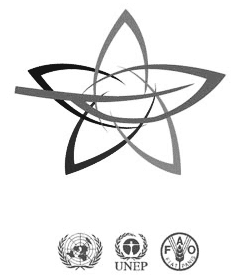 CONVENTION DE ROTTERDAMSECRÉTARIAT DE LA CONVENTION DE ROTTERDAMSUR LA PROCÉDURE DE CONSENTEMENT PRÉALABLE EN CONNAISSANCE DE CAUSE APPLICABLE À CERTAINS PRODUITS CHIMIQUES ET PESTICIDES DANGEREUX QUI  FONT L’OBJET D’UN COMMERCE INTERNATIONALCIRCULAIRE PIC (44) – décembre 2016Secrétariat de la Convention de Rotterdam(FAO)Viale delle Terme di Caracalla00153 Rome, ItalyTélécopieur: +39 06 5705 3224Adresse électronique: pic@fao.orgSecrétariat de la Convention de Rotterdam(PNUE)11-13, chemin des AnémonesCH-1219 Châtelaine, Geneva, SwitzerlandTélécopieur: +41 22 917 8082Adresse électronique: pic@pic.int	pic@brsmeas.orgNom usuel: PhorateNuméro CAS:298-02-2Nom usuel: EndosulfanNuméro CAS:115-29-7,
959-98-8, 
33213-65-9Nom usuel: HexabromocyclododécaneNuméro CAS:25637-99-4Nom usuel: Pentachlorophénol et ses sels et estersNuméro CAS:87-86-5
131-52-2, 
27735-64-4, 
3772-94-9Nom usuel: Polychloronaphtalènes (PCNs)  (Cl:2)Numéro CAS : 28699-88-9,
1321-65-9, 
1335-88-2, 
1321-64-8, 
1335-87-1, 
32241-08-0, 
2234-13-1 Nom usuel: Tétrachlorure de carboneNuméro CAS:56-23-5Nom usuel: ProtiofosNuméro CAS:34643-46-4Nom usuel: PhenthoateNuméro CAS:2597-03-7Nom usuel: QuinalphosNuméro CAS:13593-03-8Nom usuel: ProfenofosNuméro CAS:41198-08-7Nom usuel: TriazophosNuméro CAS:24017-47-8Nom usuel: Hexabromocyclododécane Numéro CAS: 3194-55-6, 
25637-99-4, 134237-50-6, 134237-51-7, 134237-52-8Nom du produit chimiqueNuméro du Service des résumés analytiques de chimieCatégorieDate du premier envoi des documents d’orientation des décisions2,4,5-T et ses sels et esters93-76-5*PesticideAvant l’adoption de la ConventionAlachlore15972-60-8PesticideAvant l’adoption de la ConventionAldicarbe116-06-3PesticideAvant l’adoption de la ConventionAldrine309-00-2PesticideAvant l’adoption de la ConventionAzinphos-méthyl86-50-0Pesticide10/08/2013Binapacryl485-31-4Pesticide01/02/2005Captafol2425-06-1PesticideAvant l’adoption de la ConventionChlordane57-74-9PesticideAvant l’adoption de la ConventionChlordiméforme6164-98-3PesticideAvant l’adoption de la ConventionChlorobenzilate510-15-6PesticideAvant l’adoption de la ConventionComposés du mercure, y compris composés inorganiques et composés du type alkylmercure, alkyloxyalkyle et arylmercurePesticideAvant l’adoption de la ConventionTous les composés du tributylétain, en particulier :L’oxde de tributylétainLe fluorure de tributylétainLe méthacrylate de tributylétainLe benzoate de tributylétainLe chlorure de tributylétainLe linoléate de tributylétainLe naphténate de tributylétain56-35-94342-36-31461-22-91983-10-424124-25-22155-70-685409-17-2Pesticide01/02/2009DDT50-29-3PesticideAvant l’adoption de la ConventionDichlorure d’éthylène107-06-2Pesticide01/02/2005Dieldrine60-57-1PesticideAvant l’adoption de la ConventionDinitro-ortho-crésol (DNOC) et ses sels (tels que le sel d’ammonium, le sel de potassium et le sel de sodium)534-52-12980-64-55787-96-22312-76-7Pesticide01/02/2005Dinosèbe et ses sels et esters88-85-7*PesticideAvant l’adoption de la ConventionDibromo-1,2 éthane (EDB)106-93-4PesticideAvant l’adoption de la ConventionEndosulfan115-29-7PesticideAvant l’adoption de la ConventionFluoroacétamide640-19-7PesticideAvant l’adoption de la ConventionHCH (mélanges d’isomères)608-73-1PesticideAvant l’adoption de la ConventionHeptachlore76-44-8PesticideAvant l’adoption de la ConventionHexachlorobenzène118-74-1PesticideAvant l’adoption de la ConventionLindane58-89-9PesticideAvant l’adoption de la ConventionMethamidophos10265-92-6Pesticide15/09/2015Monocrotophos6923-22-4Pesticide01/02/2005Oxide d’éthylène75-21-8Pesticide01/02/2005Parathion56-38-2Pesticide01/02/2005Pentachlorophénol et ses sels et esters87-86-5*PesticideAvant l’adoption de la ConventionToxaphène8001-35-2Pesticide01/02/2005Méthyle parathion (concentrés émulsifiables (CE) comprenant 19,5 % ou plus de principe actif et poudres contenant 1,5 % ou plus de principe actif)298-00-0Préparation pesticide extrêmement dangereuseAvant l’adoption de la ConventionPhosphamidon (formulations liquides solubles de la substance qui contiennent plus de 1000 g de principe actif par litre)13171-21-6 (Mélange, isomers (E) et (Z))23783-98-4 (isomère (Z))297-99-4 (isomère E)Préparation pesticide extrêmement dangereuseAvant l’adoption de la ConventionFormulations de poudre pour poudrage contenant mélange :de bénomyl à une concentration supérieure ou égale à 7%de carbofuran à une concentration supérieure ou égale à 10%de thirame à une concentration supérieure ou égale à 15%17804-35-21563-66-2137-26-8Préparation pesticide extrêmement dangereuse01/02/2005Amiante :ActinoliteAnthophylliteAmositeCrocidoliteTrémolite77536-66-477536-67-512172-73-512001-28-477536-68-6Produit à usage industriel01/02/200501/02/200501/02/2005Avant l’adoption de la Convention01/02/2005Acide perfluorooctane sulfonique, des perfluorooctane sulfonates, des perfluorooctane sulfonamides et des perfluorooctane sulfonyles, y compris les substances suivantes :Acide perfluorooctane sulfoniquePerfluorooctane sulfonate de potassiumPerfluorooctane sulfonate de lithiumPerfluorooctane sulfonate d’ammoniumPerfluorooctane sulfonate de diéthanolammoniumPerfluorooctane sulfonate de tétraéthylammoniumPerfluorooctane sulfonate de didécyldiméthylammoniumN-éthylperfluorooctane sulfonamideN-méthylperfluorooctane sulfonamideN-éthyl-N-(2-hydroxyéthyl) perfluorooctane sulfonamideN-(2-hydroxyéthyl)-N-méthylperfluorooctane sulfonamideFluorure de perfluorooctane sulfonyle1763-23-12795-39-329457-72-529081-56-970225-14-856773-42-3251099-16-84151-50-231506-32-81691-99-224448-09-7307-35-7Produit à usage industriel10/08/2013Octabromodiphényléther commercial, y compris les substances suivantes : HexabromodiphénylétherHeptabromodiphényléther)36483-60-068928-80-3Produit à usage industriel10/08/2013Pentabromodiphényléther commercial, y compris les substances suivantes :TetrabromodiphénylétherPentabromodiphényléther32534-81-940088-47-9Produit à usage industriel10/08/2013Phosphate de tris(2,3-dibromopropyle)126-72-7Produit à usage industrielAvant l’adoption de la ConventionPlomb tétraéthyle78-00-2Produit à usage industriel01/02/2005Plomb tétraméthyle75-74-1Produit à usage industriel01/02/2005Polybromobiphényles (PBB)13654-09-6 (hexa-)36355-01-8 (octa-)27858-07-7 (deca-)Produit à usage industrielAvant l’adoption de la ConventionPolychlorobiphényles (PCB)1336-36-3Produit à usage industrielAvant l’adoption de la ConventionPolychloroterphényles (PCT)61788-33-8Produit à usage industrielAvant l’adoption de la ConventionPesticidesPesticides2,4,5-T et ses sels et estersArménieAlachloreGabonMauriceSamoaViet NamAldicarbeBurundiMauriceSamoaViet NamAldrineArménieGabonAzinphos-méthylMauricePanamaSamoaViet NamBinapacrylGabonCaptafolArménieGabonChlordaneArménieChlordiméformeArménieGabonChlorobenzilateArménieGabonDDTArménieGabonDieldrineArménieDinitro-ortho-crésol (DNOC) et ses sels (tels que le sel d’ammonium, le sel de potassium et le sel de sodium)GabonSamoaViet NamDinosèbe et ses sels et estersArménieGabonEDB (1,2-dibromoéthane)ArménieEndosulfanGabonMauriceSamoaDichlorure d’éthylèneGabonMarocOxide d’éthylèneGabonSri LankaFluoroacétamideArménieGabonHCH (ensemble de stéréo-isomères)ArménieGabonHeptachloreArménieHexachlorobenzèneArménieGabonLindaneArménieGabonComposés du mercure, y compris composés inorganiques et composés du type alkylmercure, alkyloxyalkyle et arylmercureArménieMéthamidophosArménieChineFédération de RussieIles CookMauriceRépublique-Unie de TanzanieSri LankaTchadMonocrotophos GabonSamoaParathionGabonSamoaPentachlorophénol et ses sels et estersArménieGabonToxaphèneGabonComposés du tributylétain MauriceViet NamPréparations pesticides extrêmement dangereusesPréparations pesticides extrêmement dangereusesType de préparations en poudre pulvérisable contenant un mélange de bénomyl à une concentration supérieure ou égale à 7%, de carbofuran à une concentration supérieure ou égale à 10% et de thirame à une concentration supérieure ou égale à 15%GabonSamoaViet NamMéthyle parathion (Concentrés émulsifiables (CE) comprenant 19,5 % ou plus de principe actif et poudres contenant 1,5 % ou plus de principe actif)ArméniePhosphamidon (Formulations liquides solubles de la substance qui contiennent plus de 1000 g de principe actif par litre)ArménieProduits à usage industrielProduits à usage industrielActinolite amianteGabonRépublique de MoldovaAmosite amianteGabonRépublique de MoldovaAnthophylliteGabonRépublique de MoldovaCrocidoliteGabonRépublique de MoldovaTrémoliteGabonRépublique de MoldovaOctabromodiphényléther commercial (y compris les substances suivantes : Hexabromodiphényléther et Heptabromodiphényléther)GabonMauriceNorvègePentabromodiphényléther commercial (y compris les substances suivantes : Tetrabromodiphényléther et Pentabromodiphényléther)GabonMauriceNorvègeAcide perfluorooctane sulfonique, des perfluorooctane sulfonates, des perfluorooctane sulfonamides et des perfluorooctane sulfonylesGabonMauriceBiphényles polybromés (PBB)PakistanBiphényles polychlorés (PCB)PakistanTerphényles polychlorés (PCT)PakistanPlomb tétraéthyleGabonPakistanRépublique de MoldovaPlomb tétraméthyleGabonPakistanRépublique de MoldovaPhosphate de tris(2,3-dibromopropyle)GabonPakistanProduit chimiqueCASCatégoriePaysRégionCirculaire PIC1,1,1,2-Tétrachloroéthane630-20-6Produit à usage industrielLettonieEuropeXX1,1,1-Trichloroéthane71-55-6Produit à usage industrielLettonieEuropeXX1,1,2,2-Tétrachloroéthane 79-34-5Produit à usage industrielLettonieEuropeXX1,1,2-trichloroéthane79-00-5Produit à usage industrielLettonieEuropeXX1,1-Dichloroéthylène75-35-4Produit à usage industrielLettonieEuropeXX1,3-Dichloropropène542-75-6PesticideUnion EuropéenneEuropeXXXVI1,6-Diisocyanatohexane, homopolymérisé, produits de réaction avec l'alpha-fluoro-oméga-2-hydroxyéthyl-poly(difluorométhylène), des alcools ramifiés en C16-20 et l'octadécan-1-oln.d.Produit à usage industrielCanadaAmérique du NordXLI2,4,5-TP (Silvex; Fenoprop)93-72-1PesticideThaïlandeAsieXIV2,4,6-Tri-tert-butylphénol732-26-3Produit à usage industrielJaponAsieXXI2,4-D94-75-7PesticideNorvègeEuropeXIII2-Benzotriazol-2-yl-4,6-di-tert-butylphénol3846-71-7Produit à usage industrielJaponAsieXXVII2-Methoxyethanol109-86-4Produit à usage industrielCanadaAmérique du NordXXVIII2-Méthyl-2-propénoate de 2-méthylpropyle polymérisé avec le 2-propénoate de butyle et furan-2, 5-dione, esters de gamma,oméga-perfluoroalkyle en C8-14, amorcé avec le benzènecarboperoxoate de tert-butyle459415-06-6Produit à usage industrielCanadaAmérique du NordXLI2-Méthyl-2-propénoate d’hexadécyle polymère avec le méthacrylate de 2-hydroxyéthyle, l’acrylate de gamma-oméga-perfluoro-C10-16-alkyle et le méthacrylate de stéaryle203743-03-7Produit à usage industrielCanadaAmérique du NordXLI2-Naphtylamine91-59-8Produit à usage industrielJaponAsieXXI2-Naphtylamine91-59-8Produit à usage industrielLettonieEuropeXX2-Naphtylamine91-59-8Produit à usage industrielRépublique de CoréeAsieXX2-Naphtylamine91-59-8Produit à usage industrielSuisseEuropeXXIII2-Nitrobenzaldéhyde552-89-6Produit à usage industrielLettonieEuropeXX2-Propène-1-ol, produits de réaction avec du pentafluoroiodoéthane et de tétrafluoroéthylène télomérisés, déshydroiodés, produits de réaction avec l'épichlorhydrine et la triéthylènetétramine464178-90-3Produit à usage industrielCanadaAmérique du NordXLI4-Nitrobiphényle92-93-3Produit à usage industrielJaponAsieXXI4-Nitrobiphényle92-93-3Produit à usage industrielLettonieEuropeXX4-Nitrobiphényle92-93-3Produit à usage industrielSuisseEuropeXXIIIAcephate30560-19-1PesticideUnion EuropéenneEuropeXVIIIAcétate de thallium 563-68-8Produit à usage industrielRépublique de CoréeAsieXXAcide fluoroacétique144-49-0Pesticide & Produit à usage industrielJaponAsieXXAcide perfluorooctanoïque, (APFO), ses sels et esters335-67-1,3825-26-1,335-95-5,2395-00-8,335-93-3,335-66-0,376-27-2,3108-24-5Pesticide & Produit à usage industrielNorvègeEuropeXLIAlcool allylique107-18-6PesticideCanadaAmérique du NordXXIIAminopyralid150114-71-9PesticideNorvègeEuropeXXXIIIAmitraze33089-61-1PesticideIran (République islamique d')AsieXXXAmitraze33089-61-1PesticideRépublique arabe syrienneProche OrientXXXIIAmitraze33089-61-1PesticideUnion EuropéenneEuropeXXIAmitrole61-82-5PesticideThaïlandeAsieXXAramite140-57-8PesticideThaïlandeAsieXIVArsenate de calcium7778-44-1PesticideThaïlandeAsieXIVArséniate de plomb7784-40-9PesticideJaponAsieXXArséniate de plomb7784-40-9PesticidePérouAmérique Latine et  CaraïbesXXXVArsenite de sodium7784-46-5PesticidePays-BasEuropeXIVAtrazine1912-24-9PesticideCabo VerdeAfriqueXLIAtrazine1912-24-9PesticideGambieAfriqueXLIAtrazine1912-24-9PesticideMauritanieAfriqueXLIAtrazine1912-24-9PesticideNigerAfriqueXLIAtrazine1912-24-9PesticideSénégalAfriqueXLIAtrazine1912-24-9PesticideTchadAfriqueXLIAtrazine1912-24-9PesticideTogoAfriqueXLIAtrazine1912-24-9PesticideUnion EuropéenneEuropeXXIAzinphos éthyle2642-71-9PesticideThaïlandeAsieXIVBenfuracarb82560-54-1PesticideUnion EuropéenneEuropeXXXVBentazon25057-89-0PesticideNorvègeEuropeXIIIBenzène71-43-2Produit à usage industrielLettonieEuropeXXBenzidine92-87-5Produit à usage industrielCanadaAmérique du NordXXIBenzidine92-87-5Produit à usage industrielCanadaAmérique du NordXXVIIIBenzidine92-87-5Produit à usage industrielJordanieProche OrientXLIIBenzidine92-87-5Produit à usage industrielLettonieEuropeXXBenzidine92-87-5Produit à usage industrielRépublique de CoréeAsieXXBenzidine et ses sels92-87-5Produit à usage industrielIndeAsieXXBenzidine et ses sels92-87-5Produit à usage industrielJaponAsieXXIBenzidine et ses sels92-87-5Produit à usage industrielJordanieProche OrientXVIIIBenzidine et ses sels92-87-5Produit à usage industrielSuisseEuropeXXIIIBeta-Hexachlorocyclohexane319-85-7Produit à usage industrielJaponAsieXXXIIBeta-Hexachlorocyclohexane319-85-7PesticideJaponAsieXXXIIIBeta-Hexachlorocyclohexane319-85-7PesticideThaïlandeAsieXXBifentrine82657-04-3PesticidePays-BasEuropeXIVBiphényle-4-ylamine92-67-1Produit à usage industrielJaponAsieXXIBiphényle-4-ylamine92-67-1Produit à usage industrielLettonieEuropeXXBiphényle-4-ylamine92-67-1Produit à usage industrielRépublique de CoréeAsieXXBiphényle-4-ylamine92-67-1Produit à usage industrielSuisseEuropeXXIIIBis(chloromethyl)éther542-88-1Produit à usage industrielCanadaAmérique du NordXIIBis(chloromethyl)éther542-88-1Produit à usage industrielJaponAsieXXIBis(chloromethyl)éther542-88-1Produit à usage industrielRépublique de CoréeAsieXXBitertanol55179-31-2PesticideNorvègeEuropeXXXVBNST (dianiline, produits de réaction avec le styrène et le 2,4, 4-triméthylpentène)68921-45-9Produit à usage industrielCanadaAmérique du NordXLIIBromoacétate de méthyle   96-32-2Produit à usage industrielLettonieEuropeXXBromoacétate d'éthyle105-36-2Produit à usage industrielLettonieEuropeXXBromobenzylbromotoluène99688-47-8Produit à usage industrielLettonieEuropeXXBromobenzylbromotoluène99688-47-8Produit à usage industrielSuisseEuropeXXIIIBromochlorodifluorométhane (Halon 1211)353-59-3Produit à usage industrielCanadaAmérique du NordXIIIBromochlorométhane74-97-5Produit à usage industrielThaïlandeAsieXXIVBromotrifluorométhane75-63-8Produit à usage industrielCanadaAmérique du NordXIIBromuconazole116255-48-2PesticideNorvègeEuropeXIIIButraline33629-47-9PesticideUnion EuropéenneEuropeXXXIIICadmium 7440-43-9Produit à usage industrielLettonieEuropeXXCadusafos95465-99-9PesticideUnion EuropéenneEuropeXXXVICarbaryl63-25-2PesticideJordanieProche OrientXVIIICarbaryl63-25-2PesticideRépublique arabe syrienneProche OrientXXXIICarbaryl63-25-2PesticideUnion EuropéenneEuropeXXVICarbofuranne1563-66-2PesticideCabo VerdeAfriqueXLICarbofuranne1563-66-2PesticideCanadaAmérique du NordXLCarbofuranne1563-66-2PesticideGambieAfriqueXLICarbofuranne1563-66-2PesticideMauritanieAfriqueXLICarbofuranne1563-66-2PesticideNigerAfriqueXLICarbofuranne1563-66-2PesticideSénégalAfriqueXLICarbofuranne1563-66-2PesticideTchadAfriqueXLICarbofuranne1563-66-2PesticideTogoAfriqueXLICarbofuranne1563-66-2PesticideUnion EuropéenneEuropeXXXVCarbonate de plomb598-63-0Produit à usage industrielJordanieProche OrientXXXVICarbonate de plomb598-63-0Produit à usage industrielLettonieEuropeXXCarbosulfan55285-14-8PesticideBurkina FasoAfriqueXLICarbosulfan55285-14-8PesticideCabo VerdeAfriqueXLICarbosulfan55285-14-8PesticideGambieAfriqueXLICarbosulfan55285-14-8PesticideMauritanieAfriqueXLICarbosulfan55285-14-8PesticideNigerAfriqueXLICarbosulfan55285-14-8PesticideSénégalAfriqueXLICarbosulfan55285-14-8PesticideTchadAfriqueXLICarbosulfan55285-14-8PesticideTogoAfriqueXLICarbosulfan55285-14-8PesticideUnion EuropéenneEuropeXXXVCFC (chlorofluorocarbone totalment halogénés)
75-69-4,75-71-8,76-13-1,76-14-2,76-15-3Produit à usage industrielCanadaAmérique du NordXIIChlorates (y compris mais non limité aux chlorates de Na, Mg, K)7775-09-9,10326-21-3,3811-04-9et d’autresPesticideUnion EuropéenneEuropeXXXVIIIChlordécone143-50-0Produit à usage industrielJaponAsieXXXIIChlordécone143-50-0PesticideJaponAsieXXXIIIChlordécone143-50-0PesticideSuisseEuropeXXChlordécone143-50-0PesticideThaïlandeAsieXIVChlorfenapyr122453-73-0PesticideUnion EuropéenneEuropeXVIIIChlorfenvinphos470-90-6PesticideNorvègeEuropeIIIChlornitrofen1836-77-7PesticideJaponAsieXXchloroéthylène75-01-4Produit à usage industrielLettonieEuropeXXChloroforme 67-66-3Produit à usage industrielLettonieEuropeXXChlorsulfuron64902-72-3PesticideNorvègeEuropeXIIIChlorthal-dimethyl1861-32-1PesticideUnion EuropéenneEuropeXXXVIIChlorthiophos60238-56-4PesticideThaïlandeAsieXIVChlorure de tributyltétradécyl phosphonium81741-28-8Produit à usage industrielCanadaAmérique du NordXIIIChlozolinate84332-86-5PesticideUnion EuropéenneEuropeXVIChrysotile (amiante chrysotile)12001-29-5Produit à usage industrielAfrique du SudAfriqueXXXChrysotile (amiante chrysotile)12001-29-5Produit à usage industrielAustraliePacifique Sud-OuestXIXChrysotile (amiante chrysotile)12001-29-5Produit à usage industrielBulgarieEuropeXXIIChrysotile (amiante chrysotile)12001-29-5Produit à usage industrielChiliAmérique Latine et  CaraïbesXVChrysotile (amiante chrysotile)12001-29-5Produit à usage industrielJaponAsieXXXChrysotile (amiante chrysotile)12001-29-5Produit à usage industrielJaponAsieXXVChrysotile (amiante chrysotile)12001-29-5Produit à usage industrielLettonieEuropeXXChrysotile (amiante chrysotile)12001-29-5Produit à usage industrielSuisseEuropeXXIChrysotile (amiante chrysotile)12001-29-5Produit à usage industrielUnion EuropéenneEuropeXIIICompound de arsenic7440-38-2Produit à usage industrielLettonieEuropeXXCréosote 8001-58-9Produit à usage industrielLettonieEuropeXXcréosote de bois8021-39-4Produit à usage industrielLettonieEuropeXXCycloheximide66-81-9PesticideThaïlandeAsieXIVCyhexatin13121-70-5PesticideBrésilAmérique Latine et  CaraïbesXXXVICyhexatin13121-70-5PesticideCanadaAmérique du NordXXIICyhexatin13121-70-5PesticideJaponAsieXXDBCP96-12-8PesticideCanadaAmérique du NordXXIIDBCP96-12-8PesticideThaïlandeAsieXIVDDD72-54-8PesticideThaïlandeAsieXXDecabromodiphényl éther (decaBDE)1163-19-5Produit à usage industrielNorvègeEuropeXXXIXDéméphion-O682-80-4PesticideThaïlandeAsieXIVDéméton- méthyle (mélange des isomères déméton-O-méthyle et déméton-S-méthyle)8022-00-2,867-27-6,919-86-8Pesticide & Produit à usage industrielJaponAsieXXDiazinon333-41-5PesticideUnion EuropéenneEuropeXXXIIDibromotétrafluoroéthane124-73-2Produit à usage industrielCanadaAmérique du NordXIIIDichlobénil1194-65-6PesticideNorvègeEuropeXIIDichlobénil1194-65-6PesticideUnion EuropéenneEuropeXXXVIDichloro[(dichlorophényl)méthyl]méthylbenzène   76253-60-6Produit à usage industrielLettonieEuropeXXDichloro[(dichlorophényl)méthyl]méthylbenzène   76253-60-6Produit à usage industrielSuisseEuropeXXIIIDichlorobenzyltoluene81161-70-8Produit à usage industrielSuisseEuropeXXIIIDichlorophène97-23-4PesticideThaïlandeAsieXIVDichlorure de dimercure10112-91-1PesticideRoumanieEuropeXXDichlorvos62-73-7PesticideUnion EuropéenneEuropeXXXIVDicloran99-30-9PesticideUnion EuropéenneEuropeXXXVIDicofol115-32-2Produit à usage industrielJaponAsieXXIIDicofol115-32-2Produit à usage industrielJaponAsieXXXIIDicofol115-32-2PesticideJaponAsieXXXIIIDicofol115-32-2PesticidePays-BasEuropeXXIIDicofol115-32-2PesticideRoumanieEuropeXXDicofol115-32-2PesticideSuisseEuropeXXIVDicofol115-32-2PesticideUnion EuropéenneEuropeXXXIIIDicrotophos141-66-2PesticideJordanieProche OrientXVIIIDifénoconazole119446-68-3PesticideNorvègeEuropeXXXIIDiméfox115-26-4PesticideJordanieProche OrientXVIIIDiméfox115-26-4PesticideThaïlandeAsieXIVDiméthénamide87674-68-8PesticideUnion EuropéenneEuropeXXVIIDiniconazole-M83657-18-5PesticideUnion EuropéenneEuropeXXXIVDinoterb1420-07-1PesticideSuisseEuropeXXDinoterb1420-07-1PesticideThaïlandeAsieXIVDinoterb1420-07-1PesticideUnion EuropéenneEuropeXIVDiphenylamine122-39-4PesticideUnion EuropéenneEuropeXXXIXDistillats de goudron de houille, huiles de naphtalène84650-04-4Produit à usage industrielLettonieEuropeXXDistillats supérieurs de goudron de houille (charbon)   65996-91-0Produit à usage industrielLettonieEuropeXXDisulfoton298-04-4PesticideThaïlandeAsieXIVEndosulfan115-29-7**,959-98-8,33213-65-9Pesticide* & Produit à usage industrielJaponAsieXLIVEndrine72-20-8PesticideBulgarieEuropeXXIIEndrine72-20-8PesticideCanadaAmérique du NordXXIIEndrine72-20-8PesticideGuyanaAmérique Latine et  CaraïbesXXVIEndrine72-20-8Pesticide & Produit à usage industrielJaponAsieXXEndrine72-20-8PesticideJordanieProche OrientXVIIIEndrine72-20-8PesticidePérouAmérique Latine et  CaraïbesXIIIEndrine72-20-8Pesticide & Produit à usage industrielRépublique de CoréeAsieXXEndrine72-20-8PesticideRoumanieEuropeXXEndrine72-20-8PesticideSuisseEuropeXXEndrine72-20-8PesticideUruguayAmérique Latine et  CaraïbesXXVIIIEpoxiconazole106325-08-0PesticideNorvègeEuropeXIIIEPTC759-94-4PesticideNorvègeEuropeXIIIEther de chlorométhyle méthyle107-30-2Produit à usage industrielCanadaAmérique du NordXXVIIIEthoxylates de nonylphénol127087-87-0,26027-38-3,37205-87-1,68412-54-4,9016-45-9Pesticide & Produit à usage industrielUnion EuropéenneEuropeXXIIIEthyl hexylèneglycol (ethylhexanediol)94-96-2PesticideThaïlandeAsieXXFénarimol60168-88-9PesticideUnion EuropéenneEuropeXXXVIIFénitrothion122-14-5PesticideUnion EuropéenneEuropeXXXIIFensulfothion115-90-2PesticideThaïlandeAsieXIVFenthion55-38-9PesticideUnion EuropéenneEuropeXXIIFentine hydroxyde76-87-9PesticideUnion EuropéenneEuropeXVIFipronil120068-37-3PesticideCabo VerdeAfriqueXLIFipronil120068-37-3PesticideGambieAfriqueXLIFipronil120068-37-3PesticideMauritanieAfriqueXLIFipronil120068-37-3PesticideNigerAfriqueXLIFipronil120068-37-3PesticideSénégalAfriqueXLIFipronil120068-37-3PesticideTchadAfriqueXLIFipronil120068-37-3PesticideTogoAfriqueXLIFluazifop-P-butyl79241-46-6PesticideNorvègeEuropeXIIIFluazinam79622-59-6PesticideNorvègeEuropeXXXIIFlufenoxuron101463-69-8PesticideUnion EuropéenneEuropeXXXIXFluopicolide239110-15-7PesticideNorvègeEuropeXLIIIFluoroacétate de sodium62-74-8PesticideCubaAmérique Latine et  CaraïbesXXVIIIFlurprimidol56425-91-3PesticideUnion EuropéenneEuropeXXXVIFolpet133-07-3PesticideMalaisieAsieXIIFonofos944-22-9PesticideThaïlandeAsieXIVFurfural98-01-1PesticideCanadaAmérique du NordXXIIHexabromocyclododécane25637-99-4Produit à usage industrielJaponAsieXLIVHexabromocyclododécane25637-99-4,3194-55-6,134237-50-6,134237-51-7,134237-52-8Produit à usage industrielNorvègeEuropeXLIVHexachlorobenzène118-74-1Produit à usage industrielCanadaAmérique du NordXXVIIIHexachlorobenzène118-74-1Produit à usage industrielChineAsieXLIIHexachlorobenzène118-74-1Pesticide* & Produit à usage industrielJaponAsieXXHexachlorobenzène118-74-1Pesticide* & Produit à usage industrielPanamaAmérique Latine et  CaraïbesXIXHexachlorobutadiène87-68-3Produit à usage industrielCanadaAmérique du NordXXVIIIHexachlorobutadiène87-68-3Produit à usage industrielJaponAsieXXIIHexachlorocyclohexane, alpha isomer319-84-6Produit à usage industrielJaponAsieXXXIIHexachlorocyclohexane, alpha isomer319-84-6PesticideJaponAsieXXXIIIHexachloroéthane67-72-1Produit à usage industrielLettonieEuropeXXHexazinon51235-04-2PesticideNorvègeEuropeXIIIHuile anthracénique90640-80-5Produit à usage industrielLettonieEuropeXXHuile de créosote61789-28-4Produit à usage industrielLettonieEuropeXXHuile de créosote, fraction acénaphtène90640-84-9Produit à usage industrielLettonieEuropeXXHuiles acides de goudron de houille brutes65996-85-2Produit à usage industrielLettonieEuropeXXHydrate de chloral302-17-0PesticidePays-BasEuropeXIVHydrazide maléique123-33-1PesticideRoumanieEuropeXXHydrogénoborate de dibutylétain75113-37-0Produit à usage industrielLettonieEuropeXXHydrogénosulfure d'ammonium12124-99-1Produit à usage industrielLettonieEuropeXXHydroxycarbonate de plomb 1319-46-6Produit à usage industrielLettonieEuropeXXImazalil35554-44-0PesticideNorvègeEuropeXIIIImazapyr81334-34-1PesticideNorvègeEuropeXIVIsodrine465-73-6PesticideSuisseEuropeXXIsopyrazam881685-58-1PesticideNorvègeEuropeXXXVIIKélévane4234-79-1PesticideSuisseEuropeXXLinuron330-55-2PesticideNorvègeEuropeXXVIMalathion121-75-5PesticideRépublique arabe syrienneProche OrientXXXIIMCPA-thioethyl (phenothiol)25319-90-8PesticideThaïlandeAsieXIVMCPB94-81-5PesticideThaïlandeAsieXIVMecoprop7085-19-0PesticideThaïlandeAsieXIVMéphospholan950-10-7PesticideThaïlandeAsieXIVMépiquat chloride24307-26-4PesticideNorvègeEuropeXIIIMercure7439-97-6Produit à usage industrielSuèdeEuropeXXIIIMéthazole20354-26-1PesticideAustraliePacifique Sud-OuestXIIMéthyl bromide74-83-9Pesticide & Produit à usage industrielMalawiAfriqueXXXMéthyl bromide74-83-9PesticidePays-BasEuropeXVMéthyl bromide74-83-9Pesticide & Produit à usage industrielRépublique de CoréeAsieXXMéthyl bromide74-83-9Pesticide & Produit à usage industrielSuisseEuropeXXIMéthyle parathion298-00-0PesticideBrésilAmérique Latine et  CaraïbesXXMéthyle parathion298-00-0PesticideBulgarieEuropeXXIIMéthyle parathion298-00-0PesticideCôte d´IvoireAfriqueXXMéthyle parathion298-00-0PesticideEl SalvadorAmérique Latine et  CaraïbesXXMéthyle parathion298-00-0PesticideGambieAfriqueXIXMéthyle parathion298-00-0PesticideGuyanaAmérique Latine et  CaraïbesXXVIMéthyle parathion298-00-0Pesticide & Produit à usage industrielJaponAsieXXMéthyle parathion298-00-0PesticideKirghizistanProche OrientXIXMéthyle parathion298-00-0PesticideNigériaAfriqueXXIMéthyle parathion298-00-0PesticidePanamaAmérique Latine et  CaraïbesXIXMéthyle parathion298-00-0PesticideParaguayAmérique Latine et  CaraïbesXXIXMéthyle parathion298-00-0PesticideRépublique dominicaineAmérique Latine et  CaraïbesXXVMéthyle parathion298-00-0PesticideThaïlandeAsieXXIMéthyle parathion298-00-0PesticideUnion EuropéenneEuropeXVIIIMéthyle parathion298-00-0PesticideUruguayAmérique Latine et  CaraïbesXXVIIIMevinphos26718-65-0PesticideJordanieProche OrientXVIIIMevinphos26718-65-0PesticideThaïlandeAsieXIVMGK Repellent 11126-15-8PesticideThaïlandeAsieXXMirex2385-85-5PesticideBulgarieEuropeXXIIMirex2385-85-5Produit à usage industrielCanadaAmérique du NordXIIMirex2385-85-5Produit à usage industrielCanadaAmérique du NordXXVIIIMirex2385-85-5PesticideCubaAmérique Latine et  CaraïbesXXVIIIMirex2385-85-5PesticideGuyanaAmérique Latine et  CaraïbesXXVIMirex2385-85-5Pesticide & Produit à usage industrielJaponAsieXXIMirex2385-85-5Pesticide & Produit à usage industrielSuisseEuropeXXIIIMirex2385-85-5PesticideThaïlandeAsieXXMirex2385-85-5PesticideUruguayAmérique Latine et  CaraïbesXXVIIIMonométhyl, dichlorophényl éthane122808-61-1Produit à usage industrielLettonieEuropeXXN,N'-ditolyl-p-phénylènediamine; N,N'-dixylyl-p-phénylènediamine; N-tolyl-N'-xylyl-p-phénylènediamine27417-40-9,28726-30-9,70290-05-0Produit à usage industrielJaponAsieXXINaled300-76-5PesticideUnion EuropéenneEuropeXXXIXNCC éther94097-88-8Produit à usage industrielCanadaAmérique du NordXIIINCC éther94097-88-8Produit à usage industrielCanadaAmérique du NordXXVIIINickel 7440-02-0Produit à usage industrielLettonieEuropeXXNitrate de thallium10102-45-1Produit à usage industrielRépublique de CoréeAsieXXNitrofen1836-75-5PesticideRoumanieEuropeXXNitrofen1836-75-5PesticideUnion EuropéenneEuropeXVIN-Nitrosodimethylamine62-75-9Produit à usage industrielCanadaAmérique du NordXXVIIINonylphénol11066-49-2,25154-52-3,84852-15-3,90481-04-2Pesticide & Produit à usage industrielUnion EuropéenneEuropeXXIIINonylphénols et éthoxylates de nonylphénol104-40-5,11066-49-2,25154-52-3,84852-15-3,90481-04-2,127087-87-0,26027-38-3,37205-87-1,68412-54-4,9016-45-9Pesticide & Produit à usage industrielSuisseEuropeXXXVIOctanoate de bromoxynil1689-99-2PesticideNorvègeEuropeXIVOctylphénols et éthoxylates de octylphénol140-66-9Pesticide & Produit à usage industrielSuisseEuropeXXXVIOxyde de bis(2-chloroéthyle)111-44-4Produit à usage industrielRépublique de CoréeAsieXXOxyde de tri(aziridine-1-yl)phosphine   545-55-1Produit à usage industrielLettonieEuropeXXOxyde de tri(aziridine-1-yl)phosphine   545-55-1Produit à usage industrielSuisseEuropeXXIIIOxyde de tributylétain56-35-9Produit à usage industrielJaponAsieXXIOxydéméton-méthyl301-12-2PesticideUnion EuropéenneEuropeXXXParaffines chlorées à chaîne courte [Alcanes chlorés ayant une formule moléculaire de CnHxCl(2n+2-x) dans laquelle 10 ≤ n ≤ 13]1002-69-3,104948-36-9,108171-26-2,112-52-7,2162-98-3,3922-28-9,51990-12- 6,61788-76-9,63449-39-8,68188-19-2,68476-48-2,68606-33-7,68911-63-7,68920-70-7,68938- 42-1,68955-41-9,68990-22-7,71011-12-6,72854-22-9,73138-78-0,84082-38-2,84776-06-7,85422-92-0,85535-84-8,85536-22-7,85681-73-8,97553-43-0,97659-46-6Produit à usage industrielCanadaAmérique du NordXXXVIIIParaffines chlorées à chaîne courte (PCCC)85535-84-8Produit à usage industrielNorvègeEuropeXVParaquat4685-14-7PesticideSri LankaAsieXXVIIIParaquat4685-14-7PesticideSuèdeEuropeXXIIIParaquat4685-14-7PesticideTogoAfriqueXLIIParaquat dichlorure1910-42-5PesticideBurkina FasoAfriqueXXXVParaquat dichlorure1910-42-5PesticideCabo VerdeAfriqueXXXVParaquat dichlorure1910-42-5PesticideMaliAfriqueXXXVParaquat dichlorure1910-42-5PesticideMauritanieAfriqueXXXVParaquat dichlorure1910-42-5PesticideNigerAfriqueXXXVParaquat dichlorure1910-42-5PesticideSénégalAfriqueXXXVParaquat dichlorure1910-42-5PesticideSuèdeEuropeXXIIIParaquat dichlorure1910-42-5PesticideTchadAfriqueXXXVParaquat dichlorure1910-42-5PesticideUruguayAmérique Latine et  CaraïbesXXVIIIParaquat dimethyl,bis2074-50-2PesticideSuèdeEuropeXXIIIParis green12002-03-8PesticideThaïlandeAsieXIVPendimethalin40487-42-1PesticideNorvègeEuropeXXVPentachlorobenzène608-93-5Produit à usage industrielCanadaAmérique du NordXXVIIIPentachlorobenzène608-93-5Produit à usage industrielJaponAsieXXXIIPentachlorobenzène608-93-5PesticideJaponAsieXXXIIIPentachloroéthane76-01-7Produit à usage industrielLettonieEuropeXXPentachlorophénol et ses sels et esters87-86-5**,131-52-2,27735-64-4,3772-94-9Pesticide* & Produit à usage industrielJaponAsieXLIVPentaoxyde de diarsenic1303-28-2Produit à usage industrielRépublique de CoréeAsieXXPermetrin52645-53-1PesticideRépublique arabe syrienneProche OrientXXXIIPhenthoate 2597-03-7PesticideMalaisieAsieXLIVPhorate298-02-2PesticideBrésilAmérique Latine et  CaraïbesXLIVPhorate298-02-2PesticideCanadaAmérique du NordXXVIIIPhorate298-02-2PesticideThaïlandeAsieXIVPhosalone2310-17-0PesticideUnion EuropéenneEuropeXXVIIPhosphamidon13171-21-6PesticideBrésilAmérique Latine et  CaraïbesXXPhosphamidon13171-21-6PesticideCôte d´IvoireAfriqueXXPhosphamidon13171-21-6Pesticide & Produit à usage industrielJaponAsieXXPhosphamidon13171-21-6PesticidePanamaAmérique Latine et  CaraïbesXIXPhosphamidon13171-21-6PesticideThaïlandeAsieXIVPhosphure d'aluminium20859-73-8Pesticide & Produit à usage industrielJaponAsieXXPolychloronaphtalènes (PCN)70776-03-3Produit à usage industrielCanadaAmérique du NordXXXVIIIPolychloronaphtalènes (PCN)28699-88-9,1321-65-9,1335-88-2,1321-64-8,1335-87-1,32241-08-0,2234-13-1Produit à usage industrielJaponAsieXLIV Polychloroterpenes8001-50-1PesticideThaïlandeAsieXXProcymidone32809-16-8PesticideUnion EuropéenneEuropeXXXVIIProfenofos41198-08-7PesticideMalaisieAsieXLIVPropachlore1918-16-7PesticideNorvègeEuropeXXVIPropachlore1918-16-7PesticideUnion EuropéenneEuropeXXXIIIPropanil709-98-8PesticideUnion EuropéenneEuropeXXXIX Propargite2312-35-8PesticideUnion EuropéenneEuropeXXXIX Propisochlore86763-47-5PesticideUnion EuropéenneEuropeXXXVIPropoxycarbazone de sodium145026-81-9PesticideNorvègeEuropeXVPropylbromoacetate35223-80-4Produit à usage industrielLettonieEuropeXXProthiofos34643-46-4PesticideMalaisieAsieXLIVProthoate2275-18-5PesticideThaïlandeAsieXIVPymetrozine123312-89-0PesticideNorvègeEuropeXXXIXPyrazophos13457-18-6PesticideUnion EuropéenneEuropeXIIIPyrinuron53558-25-1PesticideThaïlandeAsieXXQuinalphos13593-03-8PesticideMalaisieAsieXLIVQuintozène82-68-8PesticideRoumanieEuropeXXQuintozène82-68-8PesticideSuisseEuropeXXQuintozène82-68-8PesticideUnion EuropéenneEuropeXVRésidus d'extraction alcalins (charbon), goudron de houille à basse température   122384-78-5Produit à usage industrielLettonieEuropeXXSchradane152-16-9Pesticide & Produit à usage industrielJaponAsieXXSchradane152-16-9PesticideThaïlandeAsieXIVSimazine122-34-9PesticideNorvègeEuropeXIIISimazine122-34-9PesticideUnion EuropéenneEuropeXXISulfate de dithallium7446-18-6Produit à usage industrielRépublique de CoréeAsieXXSulfate de dithallium7446-18-6PesticideThaïlandeAsieXXSulfate de plomb15739-80-7Produit à usage industrielLettonieEuropeXXSulfate de plomb (II)7446-14-2Produit à usage industrielLettonieEuropeXXSulfosulfurone141776-32-1PesticideNorvègeEuropeXVSulfotep3689-24-5PesticideThaïlandeAsieXIVSulfure d'ammonium ((NH4)2(Sx))9080-17-5Produit à usage industrielLettonieEuropeXXTecnazène117-18-0PesticideUnion EuropéenneEuropeXVTEPP (pyrophosphate de tétraéthyle)107-49-3Pesticide & Produit à usage industrielJaponAsieXXTerbufos13071-79-9PesticideCanadaAmérique du NordXXVIIITétrachlorobenzène12408-10-5Produit à usage industrielCanadaAmérique du NordXXVIIITétrachlorobenzène634-66-2Produit à usage industrielCanadaAmérique du NordXXVIIITétrachlorobenzène634-90-2Produit à usage industrielCanadaAmérique du NordXXVIIITétrachlorobenzène95-94-3Produit à usage industrielCanadaAmérique du NordXXVIIITétrachlorure de carbone56-23-5Pesticide & Produit à usage industrielCanadaAmérique du NordXIITétrachlorure de carbone56-23-5Produit à usage industrielJordanieProche OrientXLIVTétrachlorure de carbone56-23-5Produit à usage industrielLettonieEuropeXXTétrachlorure de carbone56-23-5Produit à usage industrielRépublique de CoréeAsieXXTétrachlorure de carbone56-23-5Pesticide & Produit à usage industrielSuisseEuropeXXITétrachlorure de carbone56-23-5PesticideThaïlandeAsieXXThiabendazole148-79-8PesticideNorvègeEuropeXIIIThiodicarb59669-26-0PesticideUnion EuropéenneEuropeXXVIITriazophos24017-47-8PesticideCabo VerdeAfriqueXLITriazophos24017-47-8PesticideGambieAfriqueXLITriazophos24017-47-8PesticideMalaisieAsieXLIVTriazophos24017-47-8PesticideMauritanieAfriqueXLITriazophos24017-47-8PesticideNigerAfriqueXLITriazophos24017-47-8PesticideSénégalAfriqueXLITriazophos24017-47-8PesticideTchadAfriqueXLITriazophos24017-47-8PesticideTogoAfriqueXLITribufos78-48-8PesticideAustraliePacifique Sud-OuestXIITributylétain1461-22-9,1983-10-4,2155-70-6,4027-18-3,4342-30-756-35-967701-37-5,688-73-3Produit à usage industrielCanadaAmérique du NordXXXVIIITributylétain, composés de56-35-9Produit à usage industrielRépublique de CoréeAsieXXTrichlorfon52-68-6PesticideBrésilAmérique Latine et  CaraïbesXXXIVTrichlorfon52-68-6PesticideTogoAfriqueXLIITrichlorfon52-68-6PesticideUnion EuropéenneEuropeXXXTrichloroacétate de sodium650-51-1PesticidePays-BasEuropeXIVTrifluraline1582-09-8PesticideUnion EuropéenneEuropeXXXVIVinclozolin50471-44-8PesticideJordanieProche OrientXVIIIVinclozolin50471-44-8PesticideNorvègeEuropeXIIIZinebe12122-67-7PesticideEquateurAmérique Latine et  CaraïbesXXProduit chimiqueCASCatégoriePaysRégionCirculaire PIC1,2-dichloropropane78-87-5PesticideArabie saouditeProche OrientXXXII1,4-dichlorobenzène106-46-7PesticideIsraëlEuropeXXXV1-Bromo-2-chloroéthane107-04-0PesticideArabie saouditeProche OrientXXXII2-(2,4,5-trichlorephenoxy)ethyl 2,2dichloropropanoate136-25-4PesticideArabie saouditeProche OrientXXVII2,4,5-TP (Silvex; Fenoprop)93-72-1PesticideArabie saouditeProche OrientXXXIIAcephate30560-19-1PesticideOmanProche OrientXXXIXAcide diméthylarsinique75-60-5PesticideIsraëlEuropeXXXVAcroléine107-02-8PesticideArabie saouditeProche OrientXXXIIAcrylonitrile107-13-1PesticideArabie saouditeProche OrientXXVIIAmitraze33089-61-1PesticideOmanProche OrientXXXIXAmitrole61-82-5PesticideArabie saouditeProche OrientXXVIIAmitrole61-82-5PesticideOmanProche OrientXXXIXArséniate basique de cuivre16102-92-4PesticideThaïlandeAsieXXArséniate de plomb7784-40-9PesticideTogoAfriqueXLIIArséniate de plomb7784-40-9PesticideThaïlandeAsieXXAtrazine1912-24-9PesticideOmanProche OrientXXXIXAzinphos éthyle2642-71-9PesticideArabie saouditeProche OrientXXVIIBendiocarbe22781-23-3PesticideArabie saouditeProche OrientXXVIIBenomyl17804-35-2PesticideArabie saouditeProche OrientXXXVIIIBenomyl17804-35-2PesticideOmanProche OrientXXXIXBifentrine82657-04-3PesticideOmanProche OrientXXXIXBromadiolone28772-56-7PesticideArabie saouditeProche OrientXXXVIIIBromadiolone28772-56-7PesticideOmanProche OrientXXXIXBromofos-ethyl4824-78-6PesticideArabie saouditeProche OrientXXVIIBromofos-ethyl4824-78-6PesticideOmanProche OrientXXXIXCadmium 7440-43-9PesticideThaïlandeAsieXXCadusafos95465-99-9PesticideOmanProche OrientXXXIXCaptane133-06-2PesticideArabie saouditeProche OrientXXVIICaptane133-06-2PesticideOmanProche OrientXXXIXCarbaryl63-25-2PesticideEl SalvadorAmerique Latine et  CaraïbesXXVIICarbaryl63-25-2PesticideArabie saouditeProche OrientXXXVIII Carbofuranne1563-66-2PesticideArabie saouditeProche OrientXXXVIII Carbofuranne1563-66-2PesticideJordanieProche OrientXVIIICarbofuranne1563-66-2PesticideOmanProche OrientXXXIXChloranile118-75-2PesticideArabie saouditeProche OrientXXXIIChloranile118-75-2PesticideMexiqueAmerique Latine et  CaraïbesXXVIIIChlordécone143-50-0PesticideArabie saouditeProche OrientXXXIIChlordécone143-50-0PesticideMexiqueAmerique Latine et  CaraïbesXXVIIIChlormephos24934-91-6PesticideArabie saouditeProche OrientXXVIIChlormephos24934-91-6PesticideOmanProche OrientXXXIXChloropicrin76-06-2PesticideArabie saouditeProche OrientXXVIIChloropicrin76-06-2PesticideOmanProche OrientXXXIXChlorothalonil1897-45-6PesticideArabie saouditeProche OrientXXXVIII Chlorpyrifos2921-88-2PesticideArabie saouditeProche OrientXXXVIII Chlorthiophos60238-56-4PesticideArabie saouditeProche OrientXXVIIChlorure éthylmercurique107-27-7PesticideArménieEuropeXIIChrysotile (amiante chrysotile)12001-29-5Produit à usage industrielEl SalvadorAmerique Latine et  CaraïbesXXVIICyanazine21725-46-2PesticideOmanProche OrientXXXIXCyanophos2636-26-2PesticideMexiqueAmerique Latine et  CaraïbesXXVIIICyanure de calcium592-01-8PesticideArabie saouditeProche OrientXXVIICyanure d’hydrogène74-90-8PesticideArabie saouditeProche OrientXXVIICycloheximide66-81-9PesticideArabie saouditeProche OrientXXVIICyhexatin13121-70-5PesticideArabie saouditeProche OrientXXXIIDaminozide1596-84-5PesticideArabie saouditeProche OrientXXXIIDBCP96-12-8PesticideArabie saouditeProche OrientXXVIIDBCP96-12-8PesticideMexiqueAmerique Latine et  CaraïbesXXVIIIDDD72-54-8PesticideArabie saouditeProche OrientXXVIIDemeton-S-methyl919-86-8PesticideArabie saouditeProche OrientXXXVIIIDemeton-S-methyl919-86-8PesticideOmanProche OrientXXXIXDialifos10311-84-9PesticideMexiqueAmerique Latine et  CaraïbesXXVIIIDichlorvos62-73-7PesticideArabie saouditeProche OrientXXVIIDiclofop-methyl51338-27-3PesticideArabie saouditeProche OrientXXXIIDicofol115-32-2PesticideArabie saouditeProche OrientXXXVIIIDicofol115-32-2PesticideOmanProche OrientXXXIXDicrotophos141-66-2PesticideArabie saouditeProche OrientXXVIIDicrotophos141-66-2PesticideOmanProche OrientXXXIXDiflubenzuron35367-38-5PesticideOmanProche OrientXXXIXDiméfox115-26-4PesticideArabie saouditeProche OrientXXVIIDiméfox115-26-4PesticideOmanProche OrientXXXVIII Dimethoate60-51-5PesticideArabie saouditeProche OrientXXXVIII Diméthylarsinate de sodium124-65-2PesticideIsraëlEuropeXXXVDinitramine29091-05-2PesticideArabie saouditeProche OrientXXVIIDinitramine29091-05-2PesticideMexiqueAmerique Latine et  CaraïbesXXVIIIDisulfoton298-04-4PesticideArabie saouditeProche OrientXXVIIDisulfoton298-04-4PesticideOmanProche OrientXXXIXEndrine72-20-8PesticideArabie saouditeProche OrientXXVIIEndrine72-20-8PesticideMexiqueAmerique Latine et  CaraïbesXXVIIIEndrine72-20-8PesticideNépalAsieXLIIEPN2104-64-5PesticideArabie saouditeProche OrientXXVIIErbon136-25-4PesticideArabie saouditeProche OrientXXXIIErbon136-25-4PesticideMexiqueAmerique Latine et  CaraïbesXXVIIIEthéphon16672-87-0PesticideArabie saouditeProche OrientXXVIIEthoprophos13194-48-4PesticideArabie saouditeProche OrientXXXVIIIEthoprophos13194-48-4PesticideOmanProche OrientXXXIXEthylan72-56-0PesticideArabie saouditeProche OrientXXVIIFensulfothion115-90-2PesticideArabie saouditeProche OrientXXVIIFenthion55-38-9PesticideOmanProche OrientXXXIXFipronil120068-37-3PesticideOmanProche OrientXXXIXFlucythrinate70124-77-5PesticideOmanProche OrientXXXIXFluorine7782-41-4PesticideArabie saouditeProche OrientXXVIIFluoroacétate de sodium62-74-8PesticideArabie saouditeProche OrientXXVIIFluoroacétate de sodium62-74-8PesticideMexiqueAmerique Latine et  CaraïbesXXVIIIFolpet133-07-3PesticideArabie saouditeProche OrientXXVIIFonofos944-22-9PesticideArabie saouditeProche OrientXXVIIFonofos944-22-9PesticideOmanProche OrientXXXIXFormothion2540-82-1PesticideMexiqueAmerique Latine et  CaraïbesXXVIIIFosthiétan21548-32-3PesticideArabie saouditeProche OrientXXVIIFosthiétan21548-32-3PesticideOmanProche OrientXXXIXGranosan M2235-25-8PesticideArménieEuropeXIIHexaethyl tetra phosphate757-58-4PesticideArabie saouditeProche OrientXXVIILeptophos21609-90-5PesticideArabie saouditeProche OrientXXVIILinuron330-55-2PesticideOmanProche OrientXXXIXMancozeb8018-01-7PesticideArabie saouditeProche OrientXXXVIIIMéphospholan950-10-7PesticideArabie saouditeProche OrientXXVIIMéphospholan950-10-7PesticideOmanProche OrientXXXIXMetham sodium137-42-8PesticideArabie saouditeProche OrientXXVIIMethidathion950-37-8PesticideOmanProche OrientXXXIXMethiocarb2032-65-7PesticideArabie saouditeProche OrientXXXVIII Methomyl16752-77-5PesticideArabie saouditeProche OrientXXXVIII Methoxychlore 72-43-5PesticideArabie saouditeProche OrientXXXVIII Methoxychlore 72-43-5PesticideOmanProche OrientXXXIXMéthyle parathion298-00-0PesticideCamerounAfriqueXVIIIMévinphos7786-34-7PesticideArabie saouditeProche OrientXXVIIMévinphos7786-34-7PesticideOmanProche OrientXXXIXMirex2385-85-5PesticideArabie saouditeProche OrientXXVIIMirex2385-85-5PesticideEl SalvadorAmerique Latine et  CaraïbesXXVIIMirex2385-85-5PesticideMexiqueAmerique Latine et  CaraïbesXXVIIIMirex2385-85-5PesticideNépalAsieXLIIMirex2385-85-5PesticidePérouAmerique Latine et  CaraïbesXXXVIMonocrotophos (Formulations liquides solubles de la substance qui contiennent plus de 600 g de principe actif par litre)6923-22-4PesticideCamerounAfriqueXVIIIMonuron150-68-5PesticideMexiqueAmerique Latine et  CaraïbesXXVIIINicotine54-11-5PesticideOmanProche OrientXXXIXNitrofen1836-75-5PesticideMexiqueAmerique Latine et  CaraïbesXXVIIIOxydéméton-méthyl301-12-2PesticideArabie saouditeProche OrientXXXVIIIOxydéméton-méthyl301-12-2PesticideOmanProche OrientXXXIXParaquat4685-14-7PesticideArabie saouditeProche OrientXXVIIparaquat dichloride1910-42-5PesticideOmanProche OrientXXXIXPhénamiphos22224-92-6PesticideArabie saouditeProche OrientXXVIIPhénamiphos22224-92-6PesticideOmanProche OrientXXXIXPhenylmercury acetate62-38-4PesticideMexiqueAmerique Latine et  CaraïbesXXVIIIPhorate298-02-2PesticideArabie saouditeProche OrientXXVIIPhosfolan947-02-4PesticideArabie saouditeProche OrientXXVIIPhosphoniques diamide, p-(5-amino-3-phényl-1H-1 ,2,4-triazol-1-yl)-N, N, N ‘, N’-tétraméthyl1031-47-6PesticideMexiqueAmerique Latine et  CaraïbesXXVIIIPolychloroterpenes8001-50-1PesticideArabie saouditeProche OrientXXVIIPropargite2312-35-8PesticideArabie saouditeProche OrientXXXVIII Propoxur114-26-1PesticideArabie saouditeProche OrientXXXVIII Prothoate2275-18-5PesticideArabie saouditeProche OrientXXVIIQuintozène82-68-8PesticideArabie saouditeProche OrientXXXVIIIQuintozène82-68-8PesticideJaponAsieXXQuintozène82-68-8PesticideOmanProche OrientXXXIXSafrole94-59-7PesticideThaïlandeAsieXXSchradane152-16-9PesticideArabie saouditeProche OrientXXVIISchradane152-16-9PesticideMexiqueAmerique Latine et  CaraïbesXXVIIISimazine122-34-9PesticideArabie saouditeProche OrientXXXVIIISimazine122-34-9PesticideOmanProche OrientXXXIXSodium cyanide143-33-9PesticideArabie saouditeProche OrientXXVIISulfate de dithallium7446-18-6PesticideArabie saouditeProche OrientXXVIITefluthrin79538-32-2PesticideOmanProche OrientXXXIXTEPP107-49-3PesticideArabie saouditeProche OrientXXVIITerbufos13071-79-9PesticideArabie saouditeProche OrientXXVIITetradifon116-29-0PesticideArabie saouditeProche OrientXXXVIIIThionazin297-97-2PesticideArabie saouditeProche OrientXXVIIZinebe12122-67-7PesticideArabie saouditeProche OrientXXXVIIIZinebe12122-67-7PesticideOmanProche OrientXXXIXAmiante chrysotile (numéro CAS: 12001-29-5)Amiante chrysotile (numéro CAS: 12001-29-5)Amiante chrysotile (numéro CAS: 12001-29-5)PARTIECIRCULAIRE PICLIENUnion EuropéenneCirculaire PIC XXVII, juin 2008http://www.pic.int/LaConvention/Produitschimiques/Recommandéspourinscription/Chrysotile/tabid/1871/language/fr-CH/Default.aspxSuisseCirculaire PIC XXVI, décembre 2007http://www.pic.int/LaConvention/Produitschimiques/Recommandéspourinscription/Chrysotile/tabid/1871/language/fr-CH/Default.aspxPreparations liquides (concentres emulsifiables et concentres solubles) contenant du dichlorure de paraquat a des concentrations egales ou superieures a 276 g/L correspondant a des concentrations d’ions paraquat egales ou superieures a 200 g/LPreparations liquides (concentres emulsifiables et concentres solubles) contenant du dichlorure de paraquat a des concentrations egales ou superieures a 276 g/L correspondant a des concentrations d’ions paraquat egales ou superieures a 200 g/LPreparations liquides (concentres emulsifiables et concentres solubles) contenant du dichlorure de paraquat a des concentrations egales ou superieures a 276 g/L correspondant a des concentrations d’ions paraquat egales ou superieures a 200 g/LPARTIECIRCULAIRE PICLIEN---Amiante chrysotile (Numéro CAS: 12001-29-5)Amiante chrysotile (Numéro CAS: 12001-29-5)Amiante chrysotile (Numéro CAS: 12001-29-5)PARTIEDECISION CONCERNANT L’IMPORTATIONDATE DE RECEPTIONUnion EuropéenneConsentement à l’importation seulement sous certaines conditions spécifiées:
La fabrication, la mise sur le marché et l’utilisation de fibres d’amiante chrysotile et des articles contenant ces fibres ajoutées intentionnellement, est interdit. Toutefois, les États membres devront exempter  la mise sur le marché et l’utilisation de diaphragmes contenant du chrysotile pour les installations d’électrolyse existantes jusqu’à ce qu’elles atteignent la fin de leur cycle de vie, ou jusqu’à ce que des substituts appropriés d’amiante deviennent disponibles, selon la date la plus proche. Avant le 1er Juin 2011 les États membres faisant usage de cette dérogation, doivent fournir un rapport à la Commission. La Commission doit demander à l’Agence européenne des produits chimiques de préparer un dossier en vue d’interdire la mise sur le marché et l’utilisation de diaphragmes contenant du chrysotileMesures administratives: Le produit chimique a été interdit (avec l’une des dérogation limitée visés à l’article 5.3 ci-dessus) par le règlement (CE) n ° 1907/2006 du Parlement européen et du Conseil du 18 Décembre 2006 concernant l’enregistrement, évaluation, autorisation et restriction des produits chimiques (REACH ), instituant une Agence européenne des produits chimiques, modifiant la directive 1999/45/CE et abrogeant le règlement (CEE) n ° 793/93 et le règlement (CE) n ° 1488/94 ainsi que la directive du Conseil 76/769/CEE  et les directives de la Commission 91/ 155/EEC, 93/67/CEE, 93/105/CE et 2000/21/CE de la Commission (Journal officiel des Communautés européennes (JO) l396 du 30 Décembre 2006, p. 1), modifié par le règlement (CE) n ° 552/2009 du 22 Juin 2009 modifiant le règlement (CE) n ° 1907/2006 du Parlement européen et du Conseil concernant l’enregistrement, évaluation et autorisation des substances chimiques (REACH) qui concerne l’annexe XVII (JO L 164 du 22 Juin 2009, p. 7). 06-10-2009Preparations liquides (concentres emulsifiables et concentres solubles) contenant du dichlorure de paraquat a des concentrations egales ou superieures a 276 g/L correspondant a des concentrations d’ions paraquat egales ou superieures a 200 g/LPreparations liquides (concentres emulsifiables et concentres solubles) contenant du dichlorure de paraquat a des concentrations egales ou superieures a 276 g/L correspondant a des concentrations d’ions paraquat egales ou superieures a 200 g/LPreparations liquides (concentres emulsifiables et concentres solubles) contenant du dichlorure de paraquat a des concentrations egales ou superieures a 276 g/L correspondant a des concentrations d’ions paraquat egales ou superieures a 200 g/LPARTIEDECISION CONCERNANT L’IMPORTATIONDATE DE RECEPTIONQatarN’autorise pasMesures administratives: Le Ministère de l’environnement exécute toutes les taches et mesures pour protéger l’environnement dans le pays conformément à la loi No. 30 de 2002 Article (26), interdisant l’importation, la manipulation ou le transport de produits dangereux sans autorisation de l’Autorité administrative compétente, et à l’article (29) de la loi No. 30 de 2002 interdisant l’emploi de pesticides ou d’autres composés chimiques agricoles ou pour la santé publique, après avoirs pris en compte tous les freins et contrepoids définis par les règlements, afin de protéger, directement ou indirectement, les personnes, les animaux, les plantes, les cours d’eaux ou autres composants de l’environnement des impacts nocifs immédiats ou futures des pesticides ou des composés chimiques (*) Loi No. 24 de 2010 portant promulgation de la loi (Règlement) sur les pesticides dans les Etats du Conseil de coopération de l’Etat arabe du Golf.02-11-2015